МЕДИЦИНСКА ШКОЛА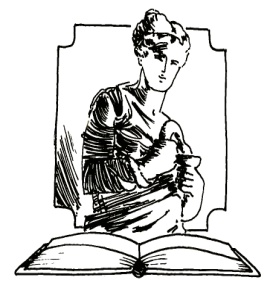 Број: 01- 1806Датум: 14.9.2018.Зрењанин, Новосадска 2телефон/факс: 023/561-413е-mail: medicinskaskolazr@gmail.com ГОДИШЊИ ПЛАН РАДА ЗА ШКОЛСКУ 2018/19. ГОДИНУЗРЕЊАНИН, септембар 2018.На основу члана 119. став 1. тачка 2, а у складу са чланом 89. Закона о основама система образовања и васпитања („Сл. глaсник РС", бр. 88/17 и 27/18 – др.зaкoни), након разматрања предлога Годишњег плана рада школе на седници Савета родитеља одржаној дана 13.9.2018. године, и након прибављања мишљења ученичког парламента од 13.9.2018. године, Школски одбор Медицинске школе у Зрењанину на седници одржаној дана 14.9.2018. године доноси:УВОДНИ ДЕО1.1 ЗАКОНСКЕ ОСНОВЕ РАДА ШКОЛЕСтруктуру и садржај Годишњег програма рада ове школе детерминишу следећи законски прописи и педагошко-стручна документа:-     Закон о средњој школи -     Закон о средњем образовању и васпитању -     Закон о основама система образовања и васпитања-     План и програм образовања за средње медицинске школе-     Основа програма васпитног рада са ученицима у средњој школи-  Опште педагошко-дидактичко упутство за остваривање садржаја програма у средњим школама-   Пратећа педагошка и подзаконска документа (нормативи простора, опреме и наставних средстава; правилници о врсти стручне спреме наставника, стручних сарадника и сарадника у настави у стручним школама; правилник о оцењивању ученика у средњој школи; правилник о сталном стручном усавршавању и стицању звања наставника и стручних сарадника итд.).-    Школски развојни план за период 2018-2021. године-  Посебни протокол за заштиту деце и ученика од насиља, злостављања и занемаривања у образовно-васпитним установамаПолазне основе за израду Програма су и остварени образовно-васпитни резултати у претходној школској години сагледавани и вредновани на стручним органима и Школском одбору, извештаји о обављеним педагошко-инструктивним увидима у рад школе од стране Одељења министарства просвете из Зрењанина као и просветно инспекцијског надзора инспекцијске службе одељења Општинске управе.У Медицинској школи сe стичe трoгoдишњe и чeтвoрoгoдишњe срeдњe стручнo oбрaзoвaњe у пoдручjимa рaдa: Здрaвствo и сoциjaлнa зaштитaOстaлo - личнe услугe Рeшeњa o вeрификaциjи oбрaзoвних прoфилa:Шкoлa je вeрификoвaнa зa oствaривaњe нaстaвних плaнoвa и прoгрaмa у пoдручjу рaдa Здрaвствo и сoциjaлнa зaштитa зa oбрaзoвнe прoфилe:Meдицинскa сeстрa - тeхничaр (чeтвoрoгoдишњи) – нa српскoм jeзику и нa мaђaрскoм jeзикуФaрмaцeутски тeхничaр (чeтвoрoгoдишњи)Фaрмaцeутски тeхничaр - oглeд (чeтвoрoгoдишњи)Meдицинскa сeстрa - вaспитaч (чeтвoрoгoдишњи)Стoмaтoлoшкa сeстрa – тeхничaржКoзмeтички тeхничaр (чeтвoрoгoдишњи)Лaбoрaтoриjски тeхничaр (чeтвoрoгoдишњи)Гинeкoлoшкo – aкушeрскa сeстрa (чeтвoрoгoдишњи)Здравствени неговатељ (трогодишњи)Шкoлa je вeрификoвaнa зa oствaривaњe нaстaвних плaнoвa и прoгрaмa у пoдручjу рaдa Oстaлo - личнe услугe зa oбрaзoвнe прoфилe:Жeнски фризeр (трoгoдишњи)Mушки фризeр (трoгoдишњи)Прописи који су у основи рада школе су приказани табеларно:На основу проучавања докумената који представљају нормативе и стручно-педагошке основе рада, оцена и закључака просветних и других органа који се односе на њен рад, као и искустава стечених у претходном раду, утврђени су ставови и смернице који служе као основна оријентација у даљем раду школе, односно програмирању рада свих учесника у образовно-васпитном процесу за наредну годину.Основни задаци планирања и програмирања су да се обезбеди:-  планирање и организовање целокупног образовно-васпитног рада и синхронизовано   остваривање садржаја утврђених програмима образовања и васпитања;-  уједначавање захтева и одговорности према свим носиоцима образовно-васпитних активности;-   правовременост планирања да би се спречила неорганизованост и импровизација у раду;-   благовремено предвиђање и откривање неповољних узрока и тешкоћа у раду;-   већа сарадња школе са друштвеном средином и родитељима ученика;-   унапређивање материјално-кадровских услова рада према актуелним нормативима;-  стално информисање о квалитету извршених послова и задатака и створе услови за објективније    вредновање остварених резултата (исхода) рада свих носилаца образовно-васпитних активности у школи и школе у целини. - заштита ученика од насиља (како је заштита запослених у образовно-васпитним установама регулисана другим законским и подзаконским актима)Будући да за занимања здравствене струке постоји веома велико интересовање ученика, на основу конкурса ова школа је остварила план уписа у I разред. Изражена је позитивна селекција и у школу су уписани углавном одлични и врло добри ученици, што је добар предуслов за квалитетан образовно-васпитни рад. SWOT анализа која је реализована крајем августа и почетком септембра месеца прошле школске године са запосленима ради евалуације старог и осмишљавања новог Развојног плана школе, показала је да већина испитаника мисли да позитивна селекција ученика (мисли се на високи успех из основне школе) и квалитетна стручна заступљеност наставничког кадра представљају најважније унутрашње снаге школе.1.2 РАЗВОЈНИ И ВАСПИТНИ ЦИЉЕВИ И ЗАДАЦИ ШКОЛЕ               Школски тим за развојно планирање је дефинисао развојне циљеве у периоду од 1. септембра 2018. до 31. августа 2021.  анализом потреба наставника, ученика, родитеља и локалне заједнице, а у складу са претходно дефинисаним васпитно-образовним задацима школе. Полазећи од резултата самовредновања школе у протеклом периоду и анализом актуелних потреба,  кључна област  промене за наступајући стратешки период је  НАСТАВА И УЧЕЊЕ  и   ЕТОС  (Према приручнику за самовредновање вредновање рада школа, Министраство просвете РС,). Као подручје вредновања узеће се настава и учење, односно углед и промоција школе и атмосфера и међељудски односи.  Школски тим за развојно планирање је при избору стратешких приоритета водио рачуна и о специфичности школе и будућег позива ученика.                                                                                                                                                                                                                                                                                                                                                                                      Унапређење подршке учењуУ овом подручју вредновања  наставног процеса сагледани су следећи показатељи:1. Комуникација и сарадња2. Рационалност и организација3. Подстицање ученика4. Корелација и примена знања* Извори доказа: увид у наставни процес, анкете* Технике и инструменти: посматрање, анализирање, скале процене           1.Унапређење комуникације и сарадње:2.Унапређење рационалности и организацијеУнапређење подстицања ученикаУнапређење корелације и примене знања       Унапређење подручја етосУ овом подручју вредновања сагледани су следећи показатељи:1. углед и промоција школе   2. атмосфера и међуљудски односи   * Извори доказа: увид у спроведене активности , анкете* Технике и инструменти: посматрање, анализирање, скале процене            1.Углед и промоција школеАтмосфера и људски односи2.УСЛОВИ РАДА ШКОЛЕ2.1. Материјално-технички услови рада2.1.1. Просторије за извођење наставе у матичној зградиРед.број		НАЗИВ ПРОСТОРИЈЕ			БРОЈ		НОРМАТИВ	1.		Учионице опште намене		              20	2.		Специјализоване учионице и кабинети	  15	3.		Кабинет за рачунарство и информатику	   2	4.		Библиотека са читаоницом		               1Школски простор у матичној згради у налази се у  Новосадској улици бб. Простире се на 6300м². То је потпуно нови школски простор, грађен искључиво за потребе Медицинске школе Зрењанин, по савременим европским стандардима. Нова школска зграда је  званично отворена и почела је са радом 1. септембра 2009. г. Поседује 34 просторије за наставу, као и простор за зубну амбуланту, амбуланту опште праксе, апотеку фризерски и козметички салон, фискултурну и свечану салу.2.1.2 Вишенаменски простор2.1.3. Општа наставна средстваВРСТА И НАЗИВ ; БРОЈ/КОМ						Графоскоп ; 7				Касетофон са CD плејером;	3              	              		TВ пријемник у боји ; 6								Дигитални фотоапарат; 2Штампач за PC рач.. A-3;  4Рачунар – десктоп 32Рачунара – лаптоп 9 (2 стара, један – мужичко; један – звоно)Екстерни хард диск; 1Штамшпачи ; 15Фотокопири;3	Бела табла ;3Wireless LAN Equipment                      Сваке године се део опреме, техничких средстава и учила која се не могу више поправљати или су застарела и нефункционална, расходују, тако да опремљеност учионица и кабинета наставним средствима задовољава захтеве актуелних норматива за образовно-васпитни рад у просеку 90%. Знатна средства се одвајају за побољшање материјалнних и хигијенских услова рада сваке школске године.	У наредном периоду и даље ће се континуирано набављати потрошни материјал (хемикалије, дестилована вода, санитетски материјал и сл.) ради нормалног извођења наставног процеса и практичних вежби из природњачких предмета, ужестручних фармацеутских и стоматолошких предмета, здравствене неге и др.	С обзиром да је наша школа одабрана међу 50 огледних школа на територији Р.Србије које раде по  CARD програму реформе,  крајем 2005. године у школу је пристигла нова опрема и техничка средства у вредности 90.000 евра за извођење наставе у огледним одељењима.  Набројаћемо најзначајније: ● ламинарна комора 870 ФЛ- 1 ком●  носач микрофине дробилице- 1 ком●  удрана глава дробилице- 1 ком● МФ- сита од 0.25 мм – 1 ком● Еуростар поwер мешалица – 5 ком● Р 1342 пропелер – 5 ком● Р 270 клема – 5 ком● прецизна техничка вага ПЛС 4000-2 – 12 ком● перфорирана полица за купатило 12Л- 3 ком● водено купатило «ПРЕЦИСДИГ» од 12 Л – 3 ком● поклопац воденог купатила од 12 Л – 3 ком● керамичка грејна плоча – 5 ком● апарат за дестилацију воде АЦ-Л8- 1 ком ● мобилни резервоар од 50 Л – 1 ком● аутоклав «ПРЕСОЦЛАВЕ» 30 л- 1 ком● перфорирана корпа за аутоклав – 2 ком● хоризонтални аутоклав «АУТЕСТЕР- СТДРY 25 ПВ» - 1 ком● бинокуларни микроскоп  701 – 10 ком● аналитичка вага АСЛ 120- 4 – 3 ком● центрифуга « ЦЕНТРО-8» - 1 ком● сушница «ДИГИТХЕАТ» са стакленим вратима и светлом – 1 ком● комплет металних сита диа 200 са различитом ширином пора- 36 ком● ПХ-ион метар 3345 – 1 ком● поклопац за сита  200мм – 2 ком● ручни рефрактометар – 1ком● магнетна мешалица « АГИМАТИЦ ЕД-Ц» - 1 ком● дигестор посебне намене – 1 ком● спектрофотометар 6400 – 1 ком● проточна кивета 1.8 мл – 1ком● кревет болнички електрични ЕТУДЕ БАСИЦ – 2 ком● ДИПЛОМАТ мерац крвног притиска – 8 ком● кревет болнички МД 944 ПИНТЕЗ – 2 ком● колица за инструменте МД 914 – 4 ком● душек са компресором ХИЦО-ДЕЦУБИМАТ 369 – 2 ком ● колица механичка   СQУИЛЛО – 2 ком● рука за давање ињекција W45092 – 2 ком● ходалица РАНОЦЦХИО – 2 ком● симулатор за негу пацијената П10 - 2 ком● концентратор  ПЕРМОX СИЛЕНТ ЦАРЕ – 1 ком● фигура за реанимацију  са јединицом за меморију W44001- 2 ком● делуx глава са вратом Ц07 – 1 ком● МАYО СТОЦИЦ 27454 – 2 ком● пулсни оксиметар ПУЛСQУАНТ 8040 – 2 ком● кесе за реанимацију за одрасле 34240- 4 ком● електрокардиограф АР 1200 ВИЕW – 1 ком● сет за симулацију несрећних случајева W44522 – 1 ком● струњаче- 2 ком● универзални торзо са главом Б13 – 1 ком● скелет на расклапање А05/2- 1 ком● усисна пумпа 28245- 2 ком● сет за реанимацију 34181- 1 ком● колица талетна БОНН- 1ком● модел бебе W44143- 2 ком● сцханзов оковратник В202- сет од 8 ком● стандард скелет «СТАН» А10- 1 ком● РИ-ЦХАМПИОН мерач крвног притиска- 2 ком● кревет болнички електрични ЕТУДЕ БАСИЦ – 2 ком● колица механичка СQУИЛЛО- 2 ком● ДИПЛОМАТ мерац крвног притиска- 8 ком● рука за давање ињекција W45092- 2 ком● антидекубитни душек КИНЕРИС В179- 1 ком● ходалица РАНОЦЦХИО – 2 ком● кревет болнички МД 944 ПИНТЕЗ- 2 ком● симулатор за негу пацијената П10 – 2 комУ периоду од 1. септембра 2016. до 31.8.2018., школа је из средстава донација располаже и следећом школском опремом:Влада Мађарске је у сарадњи са Националним Саветом Мађарске националне мањине одлучила да донира опрему за неколико средњих стручних школа које реализују наставу и на мађарском језику, при чему је наша школа добила следећу опрему:Лутку за здравствену негу 1 комадПокретни параван 1 комадПокретни сталак за инфузију са точкићима 1 комадКолица са врећом за прихватање прљавог веша 1 комадПеане 3 комадаХирушке маказе 3 комадаМерачи крвног притиска са стетоскопом 3 комадаАмбубалон 1 комадAirway у различитим величинамаТелевизор 1 комад2.2 Кадровски услови рада и сарадња са наставном базом2.2.1. Квалификациона структура запослених     	Стручна спрема наставног особља је у складу са актуелним нормативима и законским прописима.	Настава на мађарском језику у 4 одељења заступљена је са око 85%, а остале предмете ученици слушају на српском језику.2.2.2.      Структура према годинама радног искуства запослених наставника и сарадника је следећа:Оваква кадровска структура наставног особља је адекватан потенцијал за остваривање планираних образовно-васпитних задатака школе. Детаљни подаци о свим радницима школе налазе се у прилогу, а на посебним обрасцима, са приказом поделе предмета на наставнике2.3. Објекти друштвене средине за остваривање програмских садржаја и задатака  1.Општа болница "Ђ. Јоановић"   2.Апотека Зрењанин      3. Предшколска установа Зрењанин                            			  4. Завод за здравствену заштиту (Лабораторија)		  5. Народни музеј			  6. Градска библиотека		  7.Позориште "Тоша Јовановић"		  8.Културни центар		              9.Ликовна галерија  10 Дом здравља ”Бошко Вребалов”11. Бања „Русанда „Меленци12.“Колевка“, СуботицаСарадња са другим установама од значаја за рад школе3.ОРГАНИЗАЦИЈА РАДА ШКОЛЕ3.1. 1 Бројно стање ученика и одељењаС обзиром да за нашу школу постоји врло велико интересовање ученика, на конкурсу за упис ученика у I разред у јунском року попуњена је планирана квота. Примљено је 119 ученика у  одељења са наставом на српском језику и 28 ученика у одељење на мађарском наставном језику.Бројно стање ученика по разредима, образовним профилима и одељењима на почетку школске године је следећи:  	На почетку школске године у Медицинској школи у Зрењанину има укупно 647 ученика, распоређених у 22 одељења	Образовно-васпитни рад у школи  у 18 одељења се одвија на српском наставном језику а у 4 одељења ( I-3, II-6, III-6  и IV-6)  настава је на мађарском наставном језику.3.1.2 Место становања ученика, ученици путнициОд укупног броја ученика, из свог места путује око 70% .Тај број је променљив зато што се један број ученика у току школске године опредељује за приватни смештај у Зрењанину или одустаје од приватног смештаја.Из општине Зрењанин школу похађа око 450 ученика, а остатак ученика долази у највећем броју из следећих општина: Житиште, Нова Црња, Сечањ, Кикинда, Нови Бечеј.Један број ученика (око 70 ученика) је смештено у различитим домовима ученика (Дом ученика „Ангелина Којић“ и Католички интернат).Прецизне податке о месту становања ученика, као и о броју ученика путника имаћемо тек у октобру месецу текуће школске године, када се буду обрадили подаци одељенских старешина о ученицима и када се ситуација око почетка нове школске године буде стабилизовала.3.1.3 Образовни ниво родитеља Како су неке одељенске старешине узимале податке о образовном нивоу само једног родитеља (обично оца) овде имамо непотпуну статистичку слику о образовном нивоу родитеља. Узорак родитеља је 1200 за 700 ученика:3.1.4. Ванредни ученици   У текућој школској години школа има 5 ванредних ученика.3. 1.5. Број извршилаца по предметима (систематизација)Број извршилаца по предметима (систематизација) дата је у  прилогу.3.2. ПЛАН ОБРАЗОВНО-ВАСПИТНОГ РАДА ЗА  2017/18 ШКОЛСКУ ГОДИНУ	Образовно-васпитни рад одвијаће се кроз следеће ОБАВЕЗНЕ АКТИВНОСТИ - НАСТАВНЕ И ВАННАСТАВНЕ:-  теоријска настава, практичне вежбе и настава у блоку, матурски испит, додатни, допунски, припремни рад и друштвено-користан рад ученика.3.2.1.Обавезни наставни предмети  се реализују по важећем наставном плану и програму у свим разредима здравствене струке IV степена стручне спреме (23 одељења), као и у разреду из подручја рада личне услуге III степена стручне спреме.Годишњи фонд часова обавезних наставних предмета према плану образовно-васпитног рада :УКУПАН БРОЈ НА НИВОУ ШКОЛЕ ЈЕ 27144 ЧАСОВА.НАПОМЕНА: 1.  Годишњи фонд часова је значајно увећаван  у односу на наставни план после поделе одељења на групе на часовима страних језика, рачунарства и информатике, код свих вежби, вежби у блоку и практичног рада.2.Индивидуални годишњи и оперативни планови наставника и стручних сарадника који изводе обавезне наставне активности и практичне вежбе чине саставни део Годишњег плана рада школе и налазе се код психолога школе, те су доступни компетентним лицима на увид.  3.2.2. Изборна настава Сви ученици I разреда ученици треба да одаберу један од два понуђена  изборна предмета - Верску наставу или Грађанско васпитање. Када ученик изабере одређени предмет, обавезан је да га похађа у  текућој школској години. Оцене из ових предмета су описне и не утичу на општи успех ученика. Да би се у школи организовала група полазника ове наставе треба да се пријави најмање 15 ученика, а за мање пријављених настава се организује на једном месту за ученике више школа. У нашој школи је на почетку ове школске године извршено анкетирање ученика и организација ове наставе је у току.Према наставном плану и програму за III разреде, ученици су се определили за следеће изборне предмете:Одељење III1 – хемијаОдељење III2 – масажаОдељење III3 –биологијаОдељење III5 – хемијаОдељење III6 – биологијаПрема наставном плану и програму за IV разреде, ученици су се определили за следеће изборне предмете:Одељење IV 1 -  хемијаОдељење IV 2 – хемијаОдељење IV 3 –хемија и дерматологијаОдељење IV 5 –математикаОдељење IV 6 -хемија3.2.3. Допунска настава Распоред допунске наставе предвиђен је у складу са чињеницом да се настава од ове школске године обављау једној смени , тако да ће се обавезна допунска настава из свих предмета према потребама ученика (а нарочито за оне који остварују недовољне резултате на редовној настави) обављати након редовне наставе, током радне недеље.Напомена: Распоред допунске наставе биће достављен накнадно када се буде формирала 40-часовна радна недеља, појединачно за све наставнике.3.2.4. Практични облици облици образовно-васпитног рада за школску 2018/19 годинуОБРАЗОВНИ ПРОФИЛ:МЕДИЦИНСКА СЕСТРА ТЕХНИЧАРОвај облик образовно васпитног рада у нашој школи се реализовао у виду кабинетских вежби, болничких вежби, вежби у блоку и блок наставе.             I   РАЗРЕДУ I разреду у 3 одељења је укупно 90 ученика  Теоријска настава из здравствене неге ће се реализовати у разредно-часовном распореду са 2 часа недељно.На годишљем нивоу у сваком одељењу ће се реализовати 68 часова што укупно износи 204 часа.Вежбе из здравствене неге одржаће се  у кабинетима за здравствену негу у школи са 2 часа недељно у разредно-часовном распореду.На везбама одељења се деле у 3 групе што укупно износи 9 група.Свака група ће реализовати 68 часова што чини укупан годишњи фонд од 612 часа.Предмет прва помоћ се организује у виду блок наставе од 60 часова. Одељења се деле у 3 групе, укупан број група на првој помоћи је 9 и свака група ће реализовати 60 часова што чини годишњи фонд од 540 часова.             II   РАЗРЕДУ II разреду у 3 одељења  је 87  ученика.Теоријска настава из предмета Здравствена нега  ће се реализовати  у разредно-часовном распореду са 2 часа недељно.На годишњем нивоу у сваком одељењу ће бити одржано је 70 часова што укупно износи 210 часа за три одељења..Вежбе из предмета Здравствена нега  ће бити одржане у кабинетима за здравствену негу у школи са 3 часа недељно у разредно-часовном распореду.На везбама одељења се деле на   3 групе што укупно износи 9 група.Свака група ће реализовати 105 часова што чини укупан годишњи фонд од 945 часова.Вежбе у блоку из предмета Здравствена нега  од 60 часова по групи, реализују се Општој болници на интерном и хируршком одељењу. Одељења се  деле у 3 групе што је укупно 9 група, и све групе ће реализовти 540 часова у току школске године. III   РАЗРЕДУ III разреду у  4 oдељења  је  125   ученика.Теоријска настава из предмета Здравствена нега се реализује  у разредно-часовном распореду са 1 часом недељно.На годишњем нивоу у сваком одељењу се планира 30 часова што укупно износи 120 часа за четири одељења.Вежбе из Здравствене неге; планира се недељни фонд од  8 часова из следећих  области:- здравствена нега хируршких болесника  3 часа недељно- здравствена нега интернистичких болесника 2 часа недељно- здравствена нега инфектолошких болесника  1 час недељно- здравствена нега неуролошких болесника  1 час недељно- здравствена нега гинекошких болесника  1 часа недељноВежбе ће бити одржане са поделом одељења на 3 групе ( укупно 12 група ) на хируршком, интерном, инфективном, неуролошком и гинеколошком одељењу Опште болнице.Вежбе из свих области које су  планиране у болници реализоваће се по четворо недељном распореду са планираним бројем часовима. Укупан фонд часова коју ће реализовати све групе ученика је 2880 часова.Вежбе у блоку из здравствене неге од 30 часова годишње, реализација  се планира  у дисконтинуитету у школском кабинету задравствене неге, јувенилном саветовалишту Школског диспанзера и у Патронажној служби. Одељења  се деле на 3 групе ( укупно 12 група ) и реализоваће  360 часова на годишњем нивоу.Вежбе у блоку из здравствене неге хируршких болесника, интернистичких болесника, инфектолошких болесника, неуролошких болесника,  гинеколошких и акушерских болесника са једним блоком из сваке области од 30 часова, одржаће се на одговарајућим одељењима Опште болнице у континуитету. Свако одељење се дели на 3 групе ( укупно 12 група ) реализоваће  фонд од 2160 часова на годишњем нивоу.У  III разреду (једно одељење) има и:ВЕЖБЕ:1.      Масажа (као ИЗБОРНИ ПРЕДМЕТ) - вежбе ће се реализовати у специјализованим школским кабинетима са по 2 часова по ученику недељно,  а ученици су подељени у 2 групе. На годишњем нивоу то износи 60 часова по ученику, укупно 120 часова         IV    РАЗРЕД У   IV разреду у  4 oдељења је 120  ученика.Вежбе из Здравствене неге; планира се недељни фонд од  10 часова из следећих  области: - здравствена нега хируршких болесника  3 часа недељно- здравствена нега интернистичких болесника 3 часа недељно- здравствена нега психијатријских болесника  1 час недељно- здравствена нега новорођенчета   1 час недељно- здравствена нега болесног детета  1 час недељно-  здравствена нега у ургентним стањима  1 час недељно Вежбе ће се реализовати у петонедељном  распореду на одговарајућим одељењима Опште болнице.Одељења  се деле у 3 групе што је износи укупно  12 група. Све групе ће реализовати годишњи фонд од 3600 часова.Вежбе у блоку из здравствене неге: планирано је 120 часова блок наставе из области хирургије, интерне медицине, психијатрије и педијатрије. Одељења се деле у три групе (12 група) и све групе ће реализовати 1440 часова на годишњем нивоу. МАТУРСКИ ИСПИТМатурским испитом се проверава да ли је ученик, по успешно завршеном четворогодишњем образовању, стекао стандардом квалификације прописана знања, вештине, ставове и способности, тј. стручне компетенције за занимање за које се школовао у оквиру образовног профила. Матурски испит састоји се од три независна испита:•	испит из  матерњег језик•	испит за проверу стручно–теоријских знања;•	матурски практични рад. ИСПИТ ЗА ПРОВЕРУ СТРУЧНО–ТЕОРИЈСКИХ ЗНАЊА	Циљ овог дела матурског испита је провера остварености очекиваних исхода знања за образовни профил медицинска сестра – техничар, односно стручно–теоријских знања неопходних за обављање послова и задатака за чије се извршење ученик оспособљавао  током школовања.                У наставном плану и програму за образовни профил медицинска сестра – техничар, стручна знања неопходна за обављање послова и задатака медицинске сестре – техничара, стичу се у оквиру предмета здравствена нега, интерна медицина, хирургија и инфектологија.	Провера остварености очекиваних исхода знања, односно стручно–теоријских знања врши се завршним тестирањем. Тест  је конципиран  тако да обухвата све нивое знања и све садржаје који су процењени као темељни и од суштинског значаја за обављање послова и задатака у оквиру датог занимања, као и за наставак школовања у матичној области.МАТУРСКИ ПРАКТИЧНИ РАД	Циљ матурског практичног рада је провера стручних компетенција прописаних Стандардом квалификације медицинска сестра – техничар. СТРУКТУРА ИСПИТА	На матурском практичном раду ученик је извршава два комплексна радна задатка којима се проверава стеченост свих прописаних стручних компетенција. Радни задаци  ће се реализовати кроз практичан рад.Оцену о стеченим стручним компетенцијама на матурском практичном раду даје испитна комисија. Комисију од три члана  именује директор школе, према прописаној структури:два наставника стручних предмета за образовни профил медицинска сестра – техничар, од којих је један  председник комисије представник послодаваца – компетентни извршилац датих послова у области здравства и социјалне заштите. ОБРАЗОВНИ ПРОФИЛ:ГИНЕКОЛОШКО - АКУШЕРСКА СЕСТРА Овај облик образовно васпитног рада у нашој школи ће се реализовати у виду кабинетских вежби, болничких вежби, вежби у блоку и блок наставе.II   РАЗРЕДУ  II разреду  1 oдељење са  30  ученикa.Теоријска настава из предмета Здравствена нега  организује се се  у разредно-часовном распореду са 2 часа недељно, 70 часова годишње.Вежбе из предмета Здравствена нега  ће бити одржане у кабинетима за здравствену негу у школи са 2 часа недељно у разредно-часовном распореду.На везбама одељење ће се  делити у 3 групе, и реализоваће  укупно 210 часа.Вежбе у блоку из предмета Здравствена нега  од 60 часова по групи биће одржане у Општој болници на интерном и хируршком одељењу. Одељење ће се делити  у 3 групе  и све групе ће реализовати 180 часова у току школске године.IV  РАЗРЕДУ  IV разреду 1 одељење  са 33 ученикa.Теоријска настава из предмета Здравствена нега  реализоваће се  у разредно-часовном распореду са 2 часа недељно, 60 часова годишње.Вежбе: недељни фонд часова вежби из ужестручних предмета је 7 часова и то:Гинекологија са негом        3 часаАкушерство са негом          4 часа Вежбе из акушерства организоваће се  са поделом одељења на 4 групе. На годишњем нивоу све групе ће вежбати  480 часова.Вежбе из гинекологије реализоваће се са поделом одељења на 3 групе. Све групе ће вежбати 270 часова у току школске године.Вежбе у блоку из здравствене неге – ургентна стања са фондом од 30 часова и са поделом одељења на 3 групе  реализоваће  у дисконтинуитету 90 часова на годишњем нивоу.Вежбе у блоку из предмета инфектологија са негом 30 часова по групи, одржаће се на инфективном одељењу Опште болнице. Одељење се дели на 3 групе и реализоваће 90 часова.Вежбе у блоку из предмета акушерство са негом 60 часова по групи одржаће се на породилишту Опште болнице. Одељење се дели на 4 групе и тако реализоваће 240 часова.МАТУРСКИ ИСПИТНа матурском испиту ученици полажу:Предмет који је обавезан за све ученике средњих стручних школа, а према четворогодишњем школовању:Српски језик и књижевностИспит за проверу професионалне оспособљености за рад.Садржаји овог испита су утврђени програмом образовног профила гинеколошко-акушерска сестра. Овим испитом проверава се оспособљеност кандидата за почетно укључивање у рад и обављање професионалних задатака. Овај испит се састоји из:Матурског практичног радаУсмене провере знањаПРАКТИЧНИ РАДНа практичном испиту проверава се оспособљеност кандидата за практично извођење поступака здравствене неге и других задатака из подручја рада гинеколошко акушерске сестре.УСМЕНА ПРОВЕРА ЗНАЊА На  усменом испиту проверава се ниво стечених знања и способности кандидата да знања примењују у свакодневном извршавању конкретних радних задатака из подручја рада гинеколошко-акушерске сестре.Усмени испит из изборних предмета.Ученици бирају предмет који може бити од значаја за даље образовање или је из подручје струке. ОБРАЗОВНИ ПРОФИЛ: ФАРМАЦЕУТСКИ ТЕХНИЧАР Овај облик образовно васпитног рада ће се реализовати у специјализованим школским кабинетима и лабораторијама а блок настава у кабинетима за прву помоћ и апотеци са магистралном израдом лекова.I  разредУ I разреду има 30 ученика.ВЕЖБЕ: Фармацеутско-технолошке операције и поступци - реализоваће су се у лабораторији за фармацеутску технологију са по 1 часом недељно.Одељење је подељено у две групе (15 ученика у свакој групи). Годишњи фонд је 33 часа по ученику, укупно 66 часова.Рачунарство и информатика – реализоваће су се у кабинету за информатику са по 2 часа недељно.Одељење је подељено у 2 групе (15 ученика у свакој групи). Годишњи фонд часова је 66 по ученику, укупно 132 часа.ВЕЖБЕ У БЛОКУ реализоваће се из :Прве помоћи-изводе се у току 2 недеље годишње у кабинету за прву помоћ,а одељење је подељено у 3 групе,што значи да је годишњи фонд 60 часова по ученику, укупно180 часова.Фармацеутско-технолошких операција и поступака-изводе се у току 2 недеље годишње у лабораторији за фармацеутску технологију а одељење је подељено у 2 групе,што значи да је годишњи фонд  60 часова по ученику, укупно 120 часова. НАСТАВА У БЛОКУ:Ликовна култура- изводи се у току 1 недеље годишње,а одељење је подељено у 2 групе (15 ученика у групи),што значи да је годишњи фонд 30 часова по ученику, укупно 60 часова. II разредУ II разреду има 30 ученикаВЕЖБЕ:Фармацеутска технологија-  реализоваће се у лабораторији за фармацеутску технологију са по 3 часа недељно,а одељење се дели у 3 групе са по 10 (односно 9) ученика у групи, значи да је годишњи фонд часова по ученику 102, укупно 306 часова.Фармакогнозија са фитотрапијом-  изводе се у кабинету за фармакогнозију са по 2 часа недељно.Одељење се дели у 2 групе са по 15 (односно 14) ученика у групи а годишњи фонд часова по ученику је 68, укупно136 часова.Аналитичка хемија-се изводе у лабораторији за фармацеутску и аналитичку хемију са по 2 часа недељно а одељење се дели у 3 групе.Годишњи фонд часова је 68 по ученику, укупно 204 часа.ВЕЖБЕ У БЛОКУ:Фармацеутска технологија- изводе су се у апотеци која поседује магистралну израду лекова и лабораторији за фармацеутску технологију.Вежбе у блоку се реализују у трајању од 60 часова а одељење се дели у 3 групе што је на годишњем нивоу 180 часова.Фармакогнозија са фитотрапијом- изводи се у кабинету за фармакогнозију у трајању од 30 часова годишње а одељење је подељено у две групе што износи 30 часова по ученику па је коначан годишњи фонд часова  60.III разред У III разреду има 29 ученикаВЕЖБЕ:Фармацеутска технологија – изводе су се у лабораторији за фармацеутску технологију са 3 часа по ученику недељно. Одељење је подељено у 3 групе (по 10 ученика у групи),што је на годишњем нивоу  99 часова по ученику, укупно 297  часова.Фармакогнозија са фитотерапијом- изводе су се у кабинету за фармакогнозију са по 1 часом недељно.Одељење се дели у 2 групе, значи да је годишњи фонд часова по ученику 33, укупно 66 часова .Фармацеутска хемија са аналитиком лекова- се изводи у лабораторији за фармацаутску и аналитичку хемију са по 2 часа недељно по ученику,а одељење се дели у три групе,што је 66 часова по ученику, укупно 198 часова годишње.ВЕЖБЕ У БЛОКУ:Фармацеутска технологија - се изводи у апотеци са магистралном израдом лекова и лабораторији за фармацеутску технологију. Блок настава се изводи у трајању од 2 недеље годишње,а одељење се дели у три групе, па је фонд часова по ученику 60, односно укупан годишњи фонд часова је180.Фармакогнозија са фитотерапијом- се изводи у кабинету за фармакогнозију  у трајању од 30 часова годишње по ученику, а одељење је подељено у две групе,па је коначан годишњи фонд часова 60.IV разред У IV разреду има 28 ученикВЕЖБЕ:Фармацеутска технологија- изводи се са по 3 часа недељно по ученику,а одељење се дели у две групе (по10, односно11 ученика у групи),што је на годишњем нивоу 84 часа по ученику, укупно 168 часова.Фармацеутска хемија са аналитиком лекова - се изводи у лабораторији за фармацеутску и аналитичку хемију са по 3 часа недељно а одељење је подељено у две групе са по 10, односно11 ученика у групи, а то је 84 часа по ученику, укупно 168 часова годишње. Козметологија  - се изводи у лабораторију за фармацеутску технологију са по 2 часа недељно по ученику,а одељење се дели у три групе,што износи  56 часова по ученику, укупно 168  часова у годишњем фонду.ВЕЖБЕ У БЛОКУ:Фармацеутска технологија - се изводи паралелно у апотеци и школској вежбаоници у трајању од 120 часова годишње по ученику, а обзиром да је одељење подељено у три групе ,то је годишњи фонд 360 часова.Фармацеутска хемија са аналитиком лекова - се изводила у специјализованом кабинету.Фонд часова за сваког ученика је 30,а одељење се дели у три групе,што значи да је годишњи фонд часова 90.Броматологија - - се изводила у специјализованом кабинету.Фонд часова за сваког ученика је 30,а одељење се дели у три групе,што значи да је годишњи фонд часова 90.МАТУРСКИ ИСПИТ ЗА СМЕР ФАРМАЦЕУТСКИ ТЕХНИЧАРИзводи се у лабораторији за фармацеутску технологију,фармацеутску хемију са аналитиком лекова и кабинету за фармакогнозију.Састоји се из два дела:један део подразумева решавање теста из групе стручних предмета, а други део се односи на полагање практичног дела.Сви ученици из практичног дела матурског испита  израђују три радна задатака под одговарајућим називом и шифром:  препарат из фармацеутске технологије анализа препарата из фармакогнозије или фармацеутске хемије са аналитиком лекова припремање робе за отпремање по отпремници или  провера допремљене робе по доставници.ОБРАЗОВНИ ПРОФИЛ: КОЗМЕТИЧКИ ТЕХНИЧАРОвај облик образовно васпитног рада ће се реализовати у специјализованим школским кабинетима .У I разреду има 30 ученика.ВЕЖБЕ:1.      Масажа (као  -вежбе ће се реализовати у специјализованим школским кабинетима са по 2 часова по ученику недељно,  а ученици су подељени у 3 групе. На годишњем нивоу то износи 66 часова по ученику, укупно 198.ВЕЖБЕ У БЛОКУ:Масажа -реализоваће су се у специјализованим школским кабинетима са 3 групе ученика. Годишњи фонда часова је 30 по ученику, укупно 90 часова.     БЛОК ПРВЕ ПОМОЋИ:Реализоваће се у специјализованом школском кабинету са по 60 часова по ученику годишње. Ученици су подељени у 3 групе, па је укупан годишњи фонд блок наставе 180.МАТУРСКИ ИСПИТОБРАЗОВНИ ПРОФИЛ:КОЗМЕТИЧКИ ТЕХНИЧАР	Матурским испитом се проверава да ли је ученик, по успешно завршеном четворогодишњем образовању, стекао стандардом квалификације прописана знања, вештине, ставове и способности, тј. стручне компетенције за занимање за које се школовао у оквиру образовног профила. Матурски испит састоји се од три независна испита:•	испит из српског језика и књижевности, односно језика и књижевности на којем се ученик школовао (у даљем тексту: матерњи језик);•	испит за проверу стручно–теоријских знања;•	матурски практични рад.Концепт матурског испита заснива се на уједначавању квалитета матурског испита на националном нивоу,што  подразумева спровођење испита по једнаким захтевима и под једнаким условима у свим школама, и увођењем механизама осигурања квалитета који су дефинисани кроз стандардизоване процедуре и упутства за реализацију применом методологије оцењивања заснованог на компетенцијама као валидног и објективног приступа вредновању компетенција. Квалитет оцењивања, посебно у домену поузданости и објективности, остварује се и увођењем делимично екстерног оцењивања. Представници послодаваца, стручњаци у одређеној области, обучавају се и учествују као екстерни чланови комисија у оцењивању на матурском испиту.ОЦЕЊИВАЊЕ СТРУЧНИХ КОМПЕТЕНЦИЈАоквиру матурског испита се проверава стеченост стручних компетенција. Оцењивање стручних компетенција врши се комбинацијом метода: тестирање стручно теоријских знања и симулација путем извођења практичних радних задатака. Тест знања заснива се на исходима стручног образовања (исходи знања), док су радни задаци формирани превасходно на основу јединица компетенција и омогућавају проверу оспособљености ученика за примену знања, демонстрацију вештина и професионалних ставова у радном контексту. На овај начин је омогућено мерење знања, вештина, ставова и способности који одговарају Стандарду квалификације козметички техничар.	Критеријуми оцењивања стручних компетенција развијени су на основу јединица компетенција и чине Оквир за оцењивање компетенција за квалификацију козметички техничар. Оквир садржи критеријуме процене, дате у две категорије: аспекти и индикатори процене. Инструменти за оцењивање стручних компетенција – обрасци  који се  користе на матурском испиту формирани су и усклађени са Оквиром.           Матурски испит спроводи се у школи и просторима где се налазе радна места и услови за реализацију матурског практичног рада.1. ИСПИТ ИЗ МАТЕРЊЕГ ЈЕЗИКА И КЊИЖЕВНОСТИ	Циљ испита је провера језичке писмености, познавања књижевности као и опште културе. Испит из матерњег језика полаже се писмено.Писмени испит из матерњег језика траје три сата.2. ИСПИТ ЗА ПРОВЕРУ СТРУЧНО–ТЕОРИЈСКИХ ЗНАЊА	Циљ овог дела матурског испита је провера остварености очекиваних исхода знања за образовни профил козметички техничар, односно стручно–теоријских знања неопходних за обављање послова и задатака за чије се извршење ученик оспособљава током школовања.	У наставном плану и програму за образовни профил козметички техничар, стручна знања неопходна за обављање послова и задатака козметичког техничара, стичу се у оквиру предмета естетска нега, физикална медицина, масажа, дерматологија са негом и естстска хирургија са негом.	Провера остварености очекиваних исхода знања, односно стручно–теоријских знања врши се завршним тестирањем. Тест садржи највише 50 задатака, а  конципиран је тако да обухвата све нивое знања и све садржаје који су процењени као темељни и од суштинског значаја за обављање послова и задатака у оквиру датог занимања, као и за наставак школовања у матичној области.3. МАТУРСКИ ПРАКТИЧНИ РАД	Циљ матурског практичног рада је провера стручних компетенција прописаних Стандардом квалификације козметички техничар. 	На матурском практичном раду ученик извршава један комплексан радни задатак којим се проверава стеченост свих прописаних стручних компетенција. Радни задатак се реализује кроз практичан рад (израда и попуњавање докумената).	За проверу прописаних компетенција, на основу Оквира за процену компетенција за квалификацију козметички техничар утврђује се листа радних задатака.Листу радних задатака за проверу компетенција, радне задатке, прилоге и инструменте за оцењивање радних задатака припрема Центар у сарадњи са тимовима наставника. ОБРАЗОВНИ ПРОФИЛ: ЖЕНСКИ ФРИЗЕР, МУШКИ ФРИЗЕРОвај облик образовно васпитног рада ће се реализовати у специјализованом школском кабинету и фризерским салонима  .Трећи разредУ III разреду има 21 ученик.1.      ПРАКТИЧНА НАСТАВА СА ТЕХНОЛОГИЈОМ РАДА:реализоваће се у специјализованом школском кабинету и фризерским салонима са по15 часова по ученику недељно. Одељење је подељено у три групе . Годишњи фонд по ученику је 450 часова, укупно 1350 часова .           БЛОК :Реализоваће се у специјализованом школском кабинету  и фризерским салонимаса по 120 часова по ученику годишње. Ученици су подељени у 3 групе, па је укупан годишњи фонд блок наставе 360.ЗАВРШНИ ИСПИТОБРАЗОВНИ ПРОФИЛ: ЖЕНСКИ И МУШКИ ФРИЗЕРЗавршним  испитом проверава се стручна осопособљеност ученика за почетно укључивање у рад и обављање професионалних задатака. При провери стручне оспособљености може се ангажовати социјални партнер.Завршни испит састоји се од: практичног рада и усмене одбране практичног рада.ПРАКТИЧНИ РАД:Практичним радом на завршном испиту проверава се оспособљеност ученика за практично извођење фризерских процедура и других задатака из подручја рада фризера.Садршаји практичних задатака обухватају све врсте класичног и модерног шишања, обликовање фризура, минивал и бојење косе, шатирање косе, бријање и обликовање браде и бркова.УСМЕНА ОДБРАНА ПРАКТИЧНОГ РАДА:Усменом одбраном практичног рада на завршном испиту проверава се ниво стечених знања и способности ученика да та знања примењују у свакодневном извршавању конкретних радних задатака  фризера. Испитна питања за усмену одбрану практичног рада су из следећих области: хигијенско-техничка заштита на раду; врсте, особине и избор средстава за негу и хигијену косе и браде; врсте шишања; особине и избор препарата за препарирање и бојење косе; естетика браде и бркова и сл.  Рад са талентованим и надареним ученицимаРад са талетованим и надареним ученицима спроводиће се како кроз додатну наставу, секције и кроз ваннаставне факултативне активности, тако и укључивањем ученика у Истраживачку станицу за талетовану омладину у  Петници, ради усавршавања и проширивања својих интересовања.3.2.5. 1. Додатни  васпитно-образовни рад  За телентоване и надарене ученике биће организована додатна настава у виду припреме за такмичења, као и секције у оквиру ваннаставних факултативних активности.С обзиром на квалитет ученика који се уписују у нашу школу, додатна настава организоваће се у нешто већем обиму за талентоване ученике и ученике који учествују на разним такмичењима која организују разне просветне и здравствене институције. Планирањем активности за надарене и талентоване ученике бавиће се школски тим за инклузију у сарадњи са наставницима који ће за своје предмете, односно надарене ученике, формирати ИОП-3.	Ове школске године додатни рад се планира из следећих предмета : Годишњии оперативни планови, као и евиденција реализације програма додатног рада са појединим ученицима или групама ученика воде се у посебним дневницима рада, као и у записницима састанака тима за инклузију ученика. За додатни рад укупно се планира око 175 часова.3.2.5.2. Факултатативне ваннаставне активности кроз које ће школа ове године реализовати један део васпитно-образовних садржаја су: слободне активности, друштвене активности ученика – заједнице и организације ученика, екскурзије, хор, културна и јавна делатност школе и активности на професионалној оријентацији и здравственом васпитању ученика.	3.2.5.3. Секције, стваралачке и слободне активности Као и до сада и ове школске године радиће више секција у оквиру ваннаставних активности ученика. Ученици ће се за рад у секцијама слободних активности добровољно опредељивати према својим склоностима и жељама. Почетком школске године извршиће се анкетирање ученика. Резултати анкете биће полазна основа за планирање броја и структуре секција које ће током школске године радити.Планови рада и реализација програма слободних активности водиће се у посебним дневницима рада за секције и ваннаставне активности ученика у школи. Свакој секцији за рад припада по 35 часова3.2.5.4. . Школски хор броји око 50 ученица и своју васпитну делатност усмерава на развијање естетских доживљаја и музичког укуса ученика. Својим наступима на школским приредбама даје значајан допринос културно-уметничкој делатности школе у својој непосредној друштвеној средини. Хор наше школе професор музичке културе у нашој школи. За рад школског хора предвиђено је да се окупља по потреби и у договору са предметним професором.3.2.3.5. Друштвено-корисни радсвакодневне друштвено-корисне активности у школи, уредно одржавање учионичког и       школског простора и површина, сређивање и одржавање наставне опреме, израда дидактичких средстава, организована набавка уџбеника и сл.повремене масовније друштвено-корисне активности-учешће ученика у акцијама чишћења и уређивања школског простора и зелених површина, учешће у разноврсним хуманитарним и сабирним акцијама и слично. Организатори ових акција биће Наставничко веће, Одељењске старешине, Ученички парламент.Неке акције у оквиру друштвено-корисног рада школе искористиће се за остваривање развојног циља школе који се односи на Унапређење личног и социјалног развоја ученика. Извод из ШРП-а за 2018-2021:4.УЧЕНИЧКЕ ЗАЈЕДНИЦЕ И ОРГАНИЗАЦИЈЕОдељењске заједнице ученикаУ свим одељењима оформиће се одељењске зајенице ученика чији ће се рад заснивати на Програму васпитног рада за ученике средње школе, Годишњем програму образовно-васпитног рада школе, Школским развојним планом за период 2018-2021. и колективним интересовањима ученика у одељењима. Оквирни садржаји рада одељењских заједница ће бити:омогућавање ученицима да доносе програме рада својих колектива и оспособљавање за учешће у одлучивању о разним питањима из живота и рада одељења и школе (ова питања се нарочито разматрају на ЧОС-у, Грађанском васпитању и Ученичком парламенту)развијање смисла за међусобну сарадњу ученика и наставника-развијањем толеранције, културе опхођења и хуманих односа међу половима и међу људимаорганизовање радних, културно-уметничких, спортско-рекреативних и других активности усмерених на развој опште цултуре и заштиту животне средине, као и правилно коришћење слободног времена едукација и активности у циљу очувања и унапређивања здравља и здравствене културе изграђивање одговорног односа појединца и целе одељењске заједнице према усвојеним обавезама и учешће у процени резултата успеха и владања ученика развијање осећања припадности и одељенској заједници и широј друштвеној средини унапређивање наставе и других активности у школи, усмеравање на развој професионалних интересовања и радне У одељенској заједници ученици остварују своја права и дужности непосредним учешћем у радним активностима, расправљањем и одлучивањем о питањима значајним за живот и рад одељења.С обзиром на општи циљ Школског развојног плана за текући период улога одељенске заједнице је да се активно информише и учествује својим предлозима у унапређењу васпитно-образовног рада школе, своје предлоге и идеје одељенска заједница прослеђује преко својих делегата у Ученичком парламенту. Одељенске заједнице наше школе мотивисане су и међуодељенским такмичењем које је као уведено у живот школе кроз ШРП и акционо планирање у процесу Самовредновања, са циљем оплемењивања опште атмосфере у школи. Тим за самовредновање  је највише повезан са одељенским заједницама јер са њима спроводи анкетирање и остале видове прикупљања података неопходних за интерну анализу квалитета рада школе у појединим кључним областимаШколски психолог и одељенски старешина су дужни да о резултатима Самовредновања и задацима везаним за развојно планирање благовремено обавесте одељенске заједнице и добију благовремену повратну информацију од ученика неопходну за даље активности.То је процес који траје читаве наставне године, а разговори са одељенским заједницама планирају се након састанака тимова за Самовредновање најмање једном у току сваког тромесечја, а потом и Стручног актива за развојно планирање на крају сваког класификационог периода.4.2.Ученички парламентУченички  парламент наше школе учествује као орган одлучивања у процесу самовредновања и школског развојног планирања.Уколико ученици током године покажу интересовање за реализацију других активности и акција овај план ће бити проширен.Уколико током школске године ученици покажу интересовање за учешће у неким другим хуманитарним акцијама, координатори ће то узети у обзир.Координатор: Даниел КишКУЛТУРНА И ЈАВНА ДЕЛАТНОСТ ШКОЛЕ,  ЈУБИЛЕЈИ	1.) Сваке школске године, пред завршетак наставе, школа организује завршну школску приредбу која има карактер презентације најуспешнијих резултата разних образовно-васпитних активности школе родитељима ученика и локалној средини. Ове школске године завршна приредба одржаће се у Културном центру крајем јуна 2019. За припрему ове приредбе ученици ће утрошити око 10 часова.					2.) Секција за здравствено васпитање својим програмом рада утврдиће такве активности којима се повезује са другим школама и установама, и помаже им да стекну сазнања о разним болестима савременог човека. Ове школске године планира се око 10 здравствено пропагандних радионица и позоришних представа за предшколску децу, за ученике основних и средњих школа а здравствено-превентивне активности предузимају се према потребама наручиоца. Чланови секције ће бити задужени за организацију превентивних представа, радионица и предавања са предавачима са стране за ученике наше школе. Ове активности су, такође, у складу са Школским развојним планом за период 2018-2021. године За активности примарне превенције планира са фонд од 60 часова годишње.	3.) Пригодне свечаности и културно-уметнички програм за прославу Дана Светог Саве (27. јануар 2019.) Реализатори су одељењске заједнице, драмска и рецитаторска секција и хор.	4.) Сталне изложбе ученичких ликовних радова на паноима у ходнику школе и повремене израде зидних новина. Реализатори су здравственог васпитања ученика, као и Ученички парламент. Ове активности усклађене су са ШРП-ом.	7.) Предметни наставници и одељењске заједнице ученика организоваће током школске године више посета културним и научним установама. Тако се планирају масовније посете значајним изложбама у Народном музеју и Ликовној галерији, посета јесењем Сајму књига у Београду, присуства ученика на књижевним вечерима и другим програмима Градске библиотеке, гледање бар 2 представе у Народном позоришту "Тоша Јовановић" и 2 оперске или позоришне представе у Српском народном позоришту у Новом Саду, гледање 2-3 филма од већег уметничког значаја у сали Културног центра или у биоскопу у тржном центру у „Авив“ , слушање музичких дела, разговори јавних радника са ученицима и друго. Ове активности представљаће прилику да се испуне циљеви из Школског развојног плана који се односе на побољшање међуљудских и сарадничких односа у наставничком колективу.	7.)Већи број наших ученика је учлањен у културно-уметничка и спортска друштва и тимове у граду и својим родним местима и дају значајан допринос подизању културног нивоа своје друштвене средине.ЕКСКУРЗИЈЕ УЧЕНИКА ове школске године неће бити организоване.ОСТАЛЕ ВАСПИТНО-ОБРАЗОВНЕ АКТИВНОСТИ ШКОЛЕАктивности у области професионалне оријентације усмерене су на подстицање професионалног развоја ученика у складу са њиховим индивидуалним могућностима и на пружању помоћи у избору даљег образовања. У реализацији постављених задатака у овој области педагошког рада учествује Тим за каријерно саветовање. Посебне задатке у овом домену стручног рада имају наставници практичне наставе, одељењске старешине завршних разреда, наставници грађанског вапитања у четвртом  разреду и школски психолог. Оквирни програмски садржаји за остваривање задатака професионалне оријентације су: - обједињавање сазнања о личности ученика и подстицање ученика да сами реално и критички сагледају своје могућности ради даљег планирања свог професионалног развоја; - укључивање ученика у радни процес ради развијања културе рада, њихових потенцијалних способности и усмеравања професионалних интересовања и развоја; - оспособљавање ученика за критичко процењивање резултата свога и туђег рада; - утврђивање професионалних интересовања ученика који намеравају да наставе школовање и сагледавање усклађености тих интересовања са стварним могућностима ученика и друштвеним потребама за кадровима; - информисање ученика о свету рада и занимања, систему вишег и високог образовања и оспособљавање за самостално прикупљање информација које се односе на рад и систем образовања;- обука ученика о начинима представљања потенцијалним послодавцима и/или универзитетима (како се пише професионална биографија, мотивационо писмо и сл). - подстицање родитеља да реално сагледавају индивидуалне могућности своје деце и да заједно са њима праве планове даљег професионалног развоја;- непосредна помоћ наставника у виду припремне наставе и консултација за ученике који припремају пријемне испите на факултетима.ПЛАН РАДА ТИМА ЗА КАРИЈЕРНО САВЕТОВАЊЕ МЕДИЦИНСКЕ ШКОЛЕ 2017/18 ШК. ГОДИНУ6.1.1.ПРОГРАМ КАРИЈЕРНОГ САВЕТОВАЊА И ПРОФЕСИОНАЛНЕ ОРИЈЕНТАЦИЈЕ УЧЕНИКАПрограм каријерног вођења и саветовања као интегрална и посебна стручна активност, реализоваће се кроз наставне и ваннаставне активности, као и путемпредавања, саветовања, разговора и радионица са ученицима. Школа је спремна да пружи помоћ у виду предавања на тему професионалне оријентације за подручја рада за која сеобразују ученици. Циљ рада каријерног вођења и саветовањау средњој школи је подстицање професионалног развоја ученика и пружање помоћи појединцу да формирареалну слику о својим способностима, особинама личности, интересовањима и да у односу на садржај,услове и захтеве појединих образовних профила и занимања што успешније планира свој развој.Активности Тима за каријерно вођење и саветовање су усмерене на пружање помоћи ученицима и родитељима у истраживању могућности за даље учење и запошљавање, односноидентификовање, избор и коришћење бројних информација о професијама, каријери, даљем учењу и образовању и објективном разликовању и формирању сопственог става о томе. Активности доприносе формирањузреле и одговорне личности, , оспособљавању да доносе одговорне одлуке о властитој будућности и да их спроводеу дело. У том циљу школа прати развој ученика и информише их о занимањима, образовним профилима, условима студирања и потребама на тржишту рада.Активности везане за каријерно вођење и саветовање обухватају каријерно информисање, каријерно саветовање,повезивање са пословном заједницом, образовање о каријери, професионално васпитање и праћење развоја ученика које ће организовати Тим за каријерно вођење и саветовање у чијем саставу сустручни сарадници и наставници.6.1.2.Активности у развоју хуманих односа међу људима и међу половима - усмерене су на подстицање човекољубља, људске солидарности, толеранције и узајамног уважавања личности, на изграђивање сарадничких и равноправних односа, на развијању другарства и пријатељства, на припрему на брак и одговорне односе међу партнерима итд. У реализацији постављених задатака у овој области васпитног рада учествују сви наставници и спољни сарадници, кроз све облике васпитно-образовног рада, али и школа својом укупном организацијом и оријентацијом образовно-васпитне делатности. Посебни задаци из ове области постављају се наставницима здравствених предмета, физичког васпитања, наставницима практичне наставе, затим Секцији за здравствено васпитање, одељењским старешинама и школском психологу, да их реализују уз погодне програмске садржаје својих предмета и кроз посебне облике рада, акције и третмане.И током ове школске године иницираће се сарадња са Аутономним женским центром, Београд, преко којих су ученици наше школе учествовали у пројекту „Нулта толеранција на родно засновано насиље у школама“. Иницираће се и активности ученика као вршњачких едукатора како у оквиру наше школе тако и у другим основним и средњим школама, а све у сарадњи са координатрима АЖЦ.6.1.3.Активности на заштити човекове средине и на унапређивању исте, као и на заштити здравља ученика - усмерене су на развијање еколошке свести и интересовања ученика за морално-естетске аспекте односа човека према природи као и према сопственом и туђем здрављу. Затим, оне треба да утичу на развијање културе живљења и одговорности сваког појединца за очување и унапређивање своје радне и животне средине, као и на развијање телесно, технички и социјално здраве и зреле личности, оспособљене да брину за очување и унапређивање сопственог здравља и здравља других људи.Ученике наше школе посебно треба мотивисати да буду носиоци здравствено-васпитних акција у школи и друштвеној средини. На реализацији задатака из ове области васпитног рада учествују сви наставници и ученици кроз све облике образовно-васпитног рада, као и школа укупном организацијом своје делатности.Међутим, посебни задаци постављају се наставницима здравствених предмета, физичког васпитања, музичке културе, ликовне културе, наставницима практичне наставе, одељењским старешинама, одељењским заједницама ученика, еколошкој секцији и Секцији за здравствено васпитање и руководиоцима акција ученика у оквиру друштвено-корисног рада и културне и јавне делатности школе. Ове активности су планиране и садржајем Школског развојног плана за период 2018-2021. са циљем оплемењивања опште атмосфере у школи и побољшања међуљудских односа. ГЛОБАЛНИ ПРОГРАМ ЗДРАВСТВЕНОГ ВАСПИТАЊА ЗА 2018/19.	Здравствено-васпитни рад са ученицима наше школе реализоваће се најпре кроз теоријску и практичну наставу стручних предмета, а онда на часовима одељењског старешине, кроз рад секција слободних активности, спортске активности, акције друштвено-корисног рада ученика и рад Омладине Црвеног крста.	У реализацији програма, поред стручних лица из наше школе и самих ученика, биће укљу-чени одговарајћи стручни сарадници и здравствени радници из радних организација и установа које се баве проблемима здравственог васпитања и просвећивања. Посебна сарадња оствариваће се са стручним тимом школског диспанзера који спроводи едукацију адолесцената и наставника у оквиру "Саветовалишта за младе".Циљеви здравственог васпитања су:-стицање знања,формирање позитивних ставова и понашања ученика у вези са здрављем и здравим начином живота и развојем хуманих односа међу људима и половима;-унапређивање хигијенских и радних услова у школи и елиминисање утицаја који штетно делују на здравље;-остваривање активног односа и узајамне сарадње школе, појединаца и друштвене заједнице на развоју, заштити и унапређивању здравља ученика.САДРЖАЈ ПРОГРАМАХУМАНИЗАЦИЈА МЕЂУЉУДСКИХ ОДНОСАТЕМА	                             Корисник	                  Реализатор	                  Начин1.  Емоције-љубав и љубомора	 раз.	   II   проф.психологије                  На часу 2.  Афекти и расположења                              II  раз.  проф.психологије           На часу 3.  Емоционална зрелост родитеља и ауторитет         Родитељи	                      Психолог              Родитељски састанак 4.  Формирање зреле личности		  II   рaз. Проф.психол.           На часу  (март)5.  Психосоцијалне карактеристикеадолесценције   II раз. и родитељ   психолог  ЧОС, Савет родит.6.  Сексуалност                                               I  раз.      Лекари, психолог     ЧОС     8.  Избор партнера-психолошки аспекти	  III раз.	            Психолог                   ЧОС10. Сексуалне слободе и равноправност полова	II раз.	                    “УНАПРЕЂИВАЊЕ ЗДРАВЉА (ПРИМАРНА ПРЕВЕНЦИЈА)1.  Унапређивање здравља:	                             I  раз.	                    Секција  ЗВ   -  буди здрав    -  буди оно што јеси (пронађи себе)				                  -  одабери друштво	   -  развиј снажну личност					      -  буди добитник	2. СТРЕС и управљање стресом               II и IV раз                             Час психологије, ЧОС3.  Здравствено-хигијенски режим живота   I и II раз                                Час хигијене, Секција ЗВ4. Лична хигијена, естетика и нега тела,	             I раз.  	                        Секција ЗВ    ЧО   болести "прљавих руку" и сл.      					5. Значај физичких активности и спорта за	I  раз.		               Редовна настава физичког   правилно функционисање и очување организма			                             васпитања   и здравља у целини (ефекти физичког вежбања на организам)6. Наркоманија и друге појаве зависности        I раз.                              Секција ЗВ     ЧОС7. .Сида-како се може спречити,	                     II раз                            Секција ЗВ     ЧОС  ризично понашање и обраћање за савет8. Злоупотреба дрога и последице наркоманиј   I раз.                             Секција ЗВ      ЧОС 6. Наркоманија и друге појаве зависности	I раз.                               Секција ЗВ     ЧОС7. .Сида-како се може спречити,			II раз                        Секција ЗВ      ЧОС  ризично понашање и обраћање за савет11. Болести које се преносе полним путем             I и II раз.                 Секција ЗВ       ЧОС12.Примена савремене контрацепције                    I и II раз.                 Секција ЗВ       ЧОС 13.Појава и ток трудноће, припремање за              III и    IV раз.          Секција ЗВ       ЧОСодговорно родитељство14.Анорексија  и други поремећаји исхране           I и II разред              Секција ЗВ        ЧОС	ПРОГРАМ МЕРА ПРЕВЕНЦИЈЕ ДЕЛИНКВЕНТНОГ ПОНАШАЊА И БОЛЕСТИ ЗАВИСНОСТИ КОД СРЕДЊОШКОЛСКЕ ОМЛАДИНЕ	Због актуелности овог друштвеног проблема и у нашој непосредној друштвеној средини, наша школа овим програмом жели да интензивира свој васпитни рад и као значајан друштвени чинилац да свој допринос у превенцији болести зависности и делинквентног понашања школске омладине.	Циљ – одговарајућим васпитно-образовним поступцима развијати позитиван однос према здравом начину живљења и формирати потребу за чувањем и унапређивањем менталног и физичког здравља. Утицати на младе да стичу потребно знање и формирају негативан однос према наркотицима и девијантном понашању, као и да развијају активан однос у супротстављању различитим искушењима и појавама криминала и насилничког понашања.Тема			               Носиоци               Начин реализације и време1.Облици делинквентног     Стручна лица                                                   Центра                                          II  полугодиште   понашања			 за социјални рад и	                  	 младих у нашем		  СУП-а				                  окружењу и последице						                   2.Стручно излагање		О. старешина		                 Током школ.год.са дискусијом, по 2		психолог, лекари		         ЧОС-у опште теме у сваком 	 одељ. према приказаном прог.рада од. стареш.3.Погодно наставно 		Наставници:			   градиво обогатити са           Здрав.неге		              Током редовне наставе   аспекта размевања		Психологија  и примене знања у 		Хигијене  вези са овим проблемом	Здрав.васпитања  (уградити васпитне		Социологије  компоненте)			Грађанског васпитања				Устав и право грађ.				Биологије				Фармакологије				Неуропсихијатрије4.Превенција насиља	      ТИМ за заштиту                                                      ученика од насиља		Током године	                                                      5.Теме из програма секције   Наставници                  ЗВ                            Здрав.васпитања                   Током редовне наставе7. СТРУКТУРА 40-то ЧАСОВНЕ РАДНЕ НЕДЕЉЕ И КАЛЕНДАР РАДА ШКОЛЕСтруктура 40-то часовне радне недеље (структура  и распоред обавеза ) наставника и стручних сарадника дата је у виду табеларног прегледа на крају овог Годишњег програма рада школе (у Прилогу).Ритам радног дана     Обавезне наставне активности организоване су у једној смени са распоредом дневног рада од 8.00 – 14.00 часова. Настава почиње првој смени у 8.00 часова, а завршава се у у 13.55. Распоред часова обавезних наставних предмета и распоред практичних вежби и блок - наставе за целу школску годину изложени су на огласној табли и орману за распоред часова и саставни су део овог програма.      Слободне активности ученика, пробе хора, акције друштвено - корисног рада, разна спортска такмичења одржавају се у поподневним часовима радним данима, као и додатни рад и секције, а допунски рад у току радне недеље и зоком зимског и летњег школског распуста у складу са распоредом.     Школска и друга такмичења одржавају се у складу са распоредом истих.какакакакендар  рад8. ПРОГРАМ ЗАШТИТЕ УЧЕНИКА ОД НАСИЉА, ЗЛОСТАВЉАЊА И ЗАНЕМАРИВАЊА У ОБРАЗОВНО-ВАСПИТНИМ УСТАНОВАМАПрема Закону о основама система образовања и васпитања, као и према Правилнику о протоколу поступања у установи у одговору на насиље, злостављање  и занемаривање (”Сл.гласник РС, бр.30/2010”) и Правилнику о поступању установе у случају сумње или утврђеног  дискриминаторног понашања и вређања угледа, части или достојанства личности ("Сл. глaсник РС", бр. 65/18), Медицинска школа у Зрењанину је  дефинисала свој Програм заштите ученика од насиља. На основу ових правилника, а у складу са специфичностима свог рада школа је оформила Тим за заштиту ученика од насиља који чине:Стални чланови:Сања Нецин, директор школеЈелена Ђукић, секретарСмиљана Берар, школски психологПовремени  члановиМилица Мартинов, наставник анатомије и физиологијеИваница Драгана, наставник медицинске групе предметаСветлана Саву, наставник здравствене негеМарта Макан-Варга, наставник медицинске групе предметаСнежана Тица, наставник здравствене психологијеСтарчевић Вера, наставник здравствене негеНеда Тркуља Гаврилов, члан Савета родитељаОвај тим је задужен за осмишљавање, праћење и реализацију школског Програма заштите ученика од насиља. Задаци Тима за текућу школску годину су следећи: учествовање у обукама за заштиту деце и ученика од насиља, злостављања и занемаривањасарадња са институцијама релевантним у ситуацијама насиља, злостављања и занемаривања (Центар за социјални рад, МУП, Општа болница )информисање остатка колектива и осталих запослених у установи о мерама заштите деце, као и давање неопходних информација о облицима и врстама злостављања и њихових последицаупознавање родитеља, старатеља и локалне заједнице са Општим и посебним протоколом за заштиту деце од насиља, злостављања, занемаривања (у даљем тексту Општи и Посебни протокол) као и са школским Програмом заштите ученика од насиља, злостављања, занемаривања (у даљем тексту Програм заштите ученика).координација над осмишљавањем и реализацијом програма заштите ученикаорганизација процене нивоа ризика и безбедности у школиевалуација реализације програма заштитеевидентирање појаве насиљаизвештавање стручних тела и органа управљањасарадња са релевантним установамаприпрема плана наступа пред медијима и јавношћуприкупљање документацијеУ складу са прописаним задацима Тима, осмишљене су следеће мере и активности за текућу школску годину:Начин праћења ефеката програма заштите: Записници са састанака Тима.8.1. Програм   Тима за обезбеђење квалитета и развоја установе за школску 2018-19. Чланови Тима за обезбеђење квалитета и развоја установе  су:1. Смиљана Берар2.Саша Ђурић Марковић3.Јелена Куљић4. Свејтлана Ждрале, родитељ5. Тамара Сланкаменац, ученикВредновање  квалитета  рада  установе  представља  процену  квалитета  рада  установе. Вредновање  квалитета  рада  установе  врши  се  на  основу  СТАНДАРДА  КВАЛИТЕТА  РАДА  УСТАНОВЕ.Вредновање  квалитета  рада  установе врши се кроз:самовредновањеспољашње /екстерно/ вреновање квалитета рада установеСамовредновање се врши на основу анализе квалитета евиденције и педагошке документације установе, програма образовања и васпитања, годишњег плана рада и развојног плана установе, базе података у оквиру јединственог информационог система просвете, стручног усавршавања, података прикупљених из истраживања спроведених у установе, ефеката реализованих активности у пројектима и других извора, затим на основу праћења различитих активности образовно-васпитног рада, као и на основу разговора, стручних дискусија, састанака, резултата спроведених анкета и др.Тим за самовредновање прикупља и обрађује податке везане за предмет самовредновања и врши анализу квалитета предмети самовредновања на основу обрађених података.Кораци самовредновања - један пример (о начину рада, инструментима и осталом договора се тим, на основу законске регулативе, сходно аутономији установе):успостављање договора о областима самовредновања и одговорностима чланова тима;проучавање области квалитета идоговор о циљевима, стандардима, индикаторима и нивоима које треба преиспитати;идентификовање и прикупљање доказа за процену оствареног нивоа одређеног стандарда у свим индикаторима;уочавање јаких и слабих страна,састављање извештаја о процесу самовредновања;давање предлога у вези са унапређивањем уочених слабости (акциони план), са дефинисањем критеријума успеха;уграђивање акционог плана у годишњи план рада установе;реализација плана,евалуација плана,годишњи извештај о самовредновању,дефинисање даљих активности ради непрекидног унапређивања квалитета радаКомолетан извештај о самовредновању постоји као посебан документ.Спољашње (екстерно) вредновање квалитета рада установеКроз спољашње вредновање се врши провера квалитета рада установе, системска контрола и усмеравање рада школа, информисање јавности о стању у школама. Спољашњим вредновањем оцењује се квалитет свих области дефинисаних стандардима квалитета.Спољашње вредновање промовише уједначено мерење, подржава процес континуираног унапређивања рада школа, усмерава пажњу на степен и начин задовољавање потреба корисника и успоставља добру комуникацију са свим учесницима у образовном процесу.Спољашње вредновање врши Министарство просвете, науке и технолошког развоја и Завод за вредновање квалитета образовања и васпитања и врши се најмање једном у пет година.Министарство  именује  Тим  за  спољашње  вредновање  и  одређује  Руководиоца  тима. Чланови Тима су просветни саветници и радници ЗВК који имају лиценцу за спољашње евалуаторе.За  Тима:Саша Ђурић МарковићЈелена КуљићСмиљана Берар8.2. програм Тима за професионални развој за школску 2018-19.Чланови Тима:Саву СветланаМаја ЂукићРадиша МирковићЉубица Радош, родитељПрофесионални развој је сложен процес који подразумева стално развијање компетенција наставника, васпитача и стручног сарадника ради квалитетнијег обављања посла и унапређивања развоја деце, ученика и полазника, односно нивоа њихових постигнућа.
Саставни и обавезни део професионалног развоја је стручно усавршавање које подразумева стицање нових и усавршавање постојећих компетенција важних за унапређивање васпитно-образовног, образовно-васпитног, васпитног, стручног рада и неге деце. 
Поред тога, саставни део професионалног развоја јесте и развој каријере напредовањем у одређено звање.Професионални развој наставника је сложен, дугорочни, доживотни процес усмерен на унапређење квалитета наставе и положаја наставничке професије у друштву. Професионални развој наставника односи се на континуирано усавршавање постојећих и стицање нових знања, вештина, ставова и перспектива, који доприносе квалитетнијем обављању посла, унапређењу квалитета учења и постигнућа ученика, али и развоју професионалне улоге наставника. Професионални развој наставника усмерен је на развој особе унутар њење професионалне улоге и укључује како формално искуство (семинари, радионице, професионални скупови, рад са ментором итд.), тако и неформално искуство (читање стручних часописа, професионалних публикација, гледање телевизијских емисија које се односе на поједину научну област и сл.), али и самоевалуацију, саморефлексију наставничког искуства.Зашто је важан професионални развој?О значају професионалног развоја наставника можемо говорити на неколико нивоа.  Развој професионалне улоге наставницима пружа континуирано стицање, унапређење и продубљивање знања, вештина и способности које су од велике важности за унапређење квалитета рада и успех ученика. 
У прилог неопходности континуираног професионалног развоја говоре и следећи подаци: 
Чак се и искусни наставници суочавају са великим изазовима сваке године, укључујући нове методе, напредак технологије, промене у садржају, законима и процедурама, као и образовним потребама ученика. Наставници који не улажу у свој профсионални развој не унапређују своје вештине, што се даље одражава на неефикасност постигнућа ученика. Развој професионалне улоге пружа могућност унапређења сарадње са родитељима, колективом и управом образовне установе. Развој наставника омогућава припрему за прихватање и примену системских промена у смислу унапређења активног учешћа, мотивације и иницијативе у спровођењу реформи и промена у својој средини. Важност професионалног развоја огледа се и у унапређењу и јачању професионалне улоге наставника и начина који наставник види себе и своју професионалну улогу. Једна од кључних предности професионалног развоја наставника о којој сведоче и бројна истраживања је да развој наставника доприноси унапређењу ученичког постигнућа.План рада биће реализован како кроз реализацију угледних и одледних часова тако и другим облицима стручног усавршавања.За Тим:Радиша Мирковић8.3. Програм Тима за развој међупредметних компетенција и предузетништваТим за развој међупредметних компетенција и предузетништва формиран је на предлог наставничког већа и то у саставу:Катарина Будимлија, наставник предузетништва ( економска група предмета)Андреа Стојић, наставник математикеДрагиња Секулић, наставник предузетништваДрагана Весков, родитељ8.4. Програм  Тим за инклузивно образовањеЧланови Тима:Јелена КуљићСмиљана БерарСара ЛошонцОтилија Дамјановић, члан Савета родитеља9. ГОДИШЊИ ПРОГРАМИ РАДА СТРУЧНИХ ОРГАНА ШКОЛЕ9.1.	План и програм Наставничког већа за 2018/19. годину	Наставничко веће је највиши стручни орган школе. У његов састав улазе наставници, стручни сарадници и директор, који као педагошки руководилац њиме и руководи. Оно се бави свим организационим и педагошким питањима која су од интереса за унапређивање и ефикасније извођење образовно-васпитног рада школе.   Важнији послови и задаци из делокруга рада Наставничког већа :-  програмирање и организовање рада свих школских чинилаца (одређивање концепције Годишњег програма рада школе, актуелних проблема васпитне оријентације школе, структуре слободних активности и слично);-  адекватно распоређивање послова и задатака који ће обезбеђивати стручно ангажовање наставника и спољних сарадника у реализацији образовно-васпитног рада школе (подела наставних предмета, давање предлога за дужност одељенског старешине, руководилаца слободних активности и стручних већа,  формирање стручних тимова за самовредновање, школско развојно планирање и сл.);детаљно анализирање успеха ученика и васпитних ефеката наставе и других важнијих чинилаца уз покретање иницијативе у изналажењу решења за отклањање уочених недостатака;доношење одлуке  о ослобађању ученика од физичког васпитања  на основу предлога лекара  и у Записнику наставничког већа  констатовати који су ученици ослобођени од физичког васпитањаконтинуирано подстицање стручног и педагошко-психолошког усавршавања         наставника ради унапређивања образовно-васпитног рада школе  -   анализирање рада слободнох активности, посебно са становишта доприноса у       развоју  професионалних интересовања и професионалног оспособљавања ученика ;-   иницирање и садржајно обогаћивање сарадње са локалном средином и радним    организацијама и установама (наставном базом) ;-  бављење разноврсном проблематиком која је од значаја за остваривање образовно-   васпитне функције школе.У разматрању свих значајних питања у циљу рационализације рада даваће се стручно заснована образложења са могућим алтернативама у решењу.СЕПТЕМБАР и ОКТОБАР:-  Организовање набавке уџбеника за ученике;- иницирање рада стручних органа-стручних већа, педагошко-психолошке службе, одељењских већа и одељењских старешина;-  подстицање рада секција слободних активности и ученичких организација (одређивање битних садржаја рада);-  разматрање понуда - маршрута и уговарање ђачких екскурзија;- разматрање могућности и начина укључивања ученика и наставника у акције солидарности.-  предлог плана уписа ученика за следећу школску годину;-  анализирање прилагођености ученика и првих резултата образовно-васпитног рада (посебно ученика I разреда) и предузимање потребних мера за отклањање испољених слабости;-  организовање додатног и допунског рада са ученицима и рада секција слободних активности (након спроведеног анкетирања ученика);-  анализирање практичне наставе и отклањање евентуалних тешкоћа;-  организовање посете Сајму књига у Београду и некој културној манифестацији,представи и сл.- Упознавање са Општим и посебним протоколом за заштиту деце од злостављања и Програмом заштитет деце за нашу школу- Доношење Плана стручног усавршавања наставника и стручних сарадника за текућу школску годину	НОВЕМБАР:- Анализа успеха ученика на првом класификационом периоду и доношење одговарајућих мера за побољшање рада и ученика и наставника;-  Анализирање практичне наставе, отклањање проблема сарадње са наставном базом- Информисање о реализацији Школског развојног плана за текући периодДЕЦЕМБАР и  ЈАНУАР:-  разматрање успеха и владања ученика на крају I полугодишта;-  анализирање проблема слабијих ученика са предузимањем одговарајућих мера-педагошко-васпитних (консултације, објашњење недостатака у знању, јачање мотивације) за отклањање неуспеха;-  анализирање рада слободних активности и одељењских заједница;-  утврђивање обавеза наставника око стручног усавршавања за време зимског распуста;-  припрема питања из наставних области за матурски испит (изборни предмети).-  организовање прославе дана школе – Светог Саве.ФЕБРУАР и МАРТ:-  Разматрање Извештаја образовно-васпитног рада школе у првом полугодишту;-  анализирање успеха и владања ученика на полугодишту и разматрање динамике остваривања наставног програма; посебно разматрање исхода у огледним одељењима (евалуација);- разматрање реализације програма мера на здравственом васпитању и спречавању делинквентног понашања и болести зависности код наших ученика-  Утврђивање опредељености ученика за изборне предмете за матурски испит и организовање консултација;-  анализа успеха и владања ученика на трећем класификационом периоду и предлог завршних мера ради отклањања слабости у раду и понашању ученика;-  текућа питања и проблеми – распоред и организовање учешћа наших ученика на разним међушколским такмичењима-  посета културним и уметничким установамаАПРИЛ:-  анализирање припремљености ученика за учечће на разним такмичењима на вишем нивоу ван школе-  разматрање успеха и владања ученика на крају III класификационог периода- информисање о резултатима Самовредновања и акционом плану за наредни период- информисање о реализацији Школског развојног плана за текући период  - посета културним и уметничким установама МАЈ:-  Разматрање коначног плана уписа ученика у нову школску годину;-  утврђивање календара и организовање матурског испита ученика IV разреда;-  организовање рада на прикупљању релевантних података о образовно-васпитном раду школе потребних за обављање комплетне анализе на крају наставне године;- опредељивање ученика IV разреда за практичан рад на матурском испиту-награђивање хуманог геста или подухвата ученика/наставника. - анализа успеха и владања ученика IV разреда на крају наставне годинеЈУНИ: - разматрање успеха и владања ученика I,II и III разреда на крају наставне године и анализирање васпитне функције школе у целини;-  утврђивање полазних основа за одређивање васпитне оријентације школе у наредној школској години;- разматрање резултата квалификационог испита и упис ученика у I разред за шк.2017/18год.-разматрање рада Тима за заштиту деце од насиљаАВГУСТ:-  Организовање поправних, разредних и матурских испита у августовском року ;-  разматрање тока припреме за почетак школске године ;-  расподела наставних и ваннаставних активности (наставних предмета и часова, одељењских старешинстава, слободних активности и задужења за праћење  рада ученичких организација) ;-  разматрање Извештаја образовно-васпитног рада школе у претходној години;-  разматрање и усвајање предлога Програма рада школе за школску 2019/2020. годину;-  разматрање и прихватање васпитне оријентације школе за нову школску годину и преузимање васпитних задатака за израду оперативних планова од стране свих извршилаца (наставника у настави, ученичких секција и организација, одељенских старешина, стручних већа и др.);-  разматрање Извештаја о самовредновању-  разматрање Извештаја о стручном усавршавању наставникаупознавање са свим евентуалним променама у наставном програму и програму васпитног рада и обезбеђивање одласка на стручно оспособљавање за њихову реализацију;разматрање уписа ученика и услова рада на почетку нове школске године;Праћење реализације плана рада Наставничког већа могуће је увидом у Записник са седница Наставничког већа9.2.  План и програм одељенских већа за школску 2018/19. годинуГодишњи оперативни планови и програми рада појединих одељењских већа налазе се код одељењских старешина, а на бази су задатака из Годишњег програма рада школе.Оквирни садржаји и план рада одељењских већа је:9. 3. Стручна већаОве школске године у нашој школи ће радити следећа стручна већа:1. Веће наставника српског и мађарског језика и књижевности, ликовне уметности и музичке културе, руководилац је Анђела Марковић, професор српског језика и књижевности2. Веће наставника физике, математике и информатике, руководилац је Александра Марков, наставник физике3.  Веће наставника биологије и хемије , руководилац је Бранка Михајловић, професор хемије4. Веће наставника историје, географије, филозофије, социологије, грађанског васпитања и психологије, руководилац је Игор Марков, професор историје            5.  Веће наставника страних језика, руководилац је Aндријана Рацков            Смиљковић, професор                     енглеског језика6. Веће наставника физичког васпитања, руководилац је Магдалена Еремић, професор физичког васпитања7.  Веће наставника здравствене неге, руководилац је Радованка Ђурић, наставник здравствене неге8.   Веће лекара и стручних сарадника групе медицинских предмета, руководилац је               Драгана Иваница, лекар опште праксе и предавач стручних предмета9.  Веће фармацеута, козметичар, фризера и предузетништва руководилац је  Наташа Воргић Ујичић наставник групе фармацеутских предмета.10. Веће стручних сарадника руководилац је Радивој Велисављев, библиотекар.Годишњи оперативни планови рада стручних већа и њихова реализација воде се у посебним записницима које се налазе код руководилаца већа. У току школске године већа ће одржати 4-10 састанака (најмање једном током тромесечја по договору), а оквирни садржаји рада су:На основу члана 130. Закона о основама система образовања и васпитања школа је формирала у оквиру својих стручних органа Стручни актив за развој школског програма кога чине представници наставника и стручних сарадника. За овај стручни актив Наставничко веће је именовало: 	              1.   Смиљана Берар, школски психолог           2.   Нецин Сања, професор математике, директор школе          3. Саша Ђурић Марковић, организатор практичне наставе, наставник стручних фармацеутских предмета          4. Мартинов Магдолана, организатор практичне наставе, наставник здравствене негеЗадаци овог стручног актива су израда предлога  Годишњег програма рада школе, сарадња са Стручним активом за школско развојно планирање, праћење реализације Годишњег програма, ажурирање података, информација и новина  битних за развој школског програма , те измене и допуне Годишњег програма у складу са потребама школе и сугестијама добијеним од просветног саветника који врши стручно-педагошки надзор (према Правилнику о стручно-педагошком надзору). Током 2018/19, план овог стручног актива је следећи:ПЛАН РАДА СТРУЧНОГ АКТИВА ЗА ШКОЛСКО РАЗВОЈНО ПЛАНИРАЊЕУ процесу Самовредновања  и Школског развојног планирања стручна већа су добила задужења  којима се  њихов допринос животу и раду школе знатно обогаћује, а њихова улога добија на ауторитету и значају. Стручни актив за Развојно планирање чине следећи чланови Стручног актива за Развојно планирање: 1.      Игор Марков2.      Даниел Киш3.      Гордана Пајевић4.      Милица Мартинов5.      Смиљана Берар6.      Вера Старчевић7.      Љубица Радош, представник Савета родитеља8.      Дуња Диклић, представник ученика.9.4. Педагошки колегијум Педагошки колегијум чине директор, председници стручних већа, председник  стручног актива за ШРП  и представник стручних сарадника школе1.Сања Нецин– директорка школе2.Андријана Рацков Смиљковић-стручно веће страних језика3. Анђела Марковић-стручно веће српског и мађараског језика, ликовне и музичке културе и уметности4.Александра Марков-стручно веће физике, математике и информатике5.Наташа Воргић Ујчић-стручно веће фармацеута, козметичара, фризерских предмета и предузетништва, председник Тима за стручно усавршавање6.Иваница Драгана-стручно веће за медицинску групу предмета (лекари, здрав.психологија)7.Магдалена Еремић-стручно веће физичког васпитања8.Смиљана Берар - психолог школе, координатор за развој школског програма, председник Тима за инклузивно образовање,  Тима за заштиту од дискриминације, зклостављања и занемаривања 9. Радованка Ђурић  -стручно веће здравствене неге10.Бранка Михајловић - стручно веће биологије и хемије11. Игор Марков- стручно веће наставника друштвених наука, координатор сактива за ШРП12. Радивој Велисављевић – стручно веће стручних сарадника13. Саша Ђурић Марковић – председник Тима за самовредновање, председник Тима за обезбеђење квалитета и развој установе14. Радиша Мирковић - председник Тима запрофесионални развој15. Андреа Стојић - председник Тима за развој међупредметних компетеницјаи предузетништва16. Даниел Киш - председник Тима за каријерно саветовањеПланира се минимално 4 седнице. Прва у септембру месецу ради разматрања уџбеника који ће бити коришћени у образовно-васпитном раду, као и ради разматрања и усвајања распореда часова. Друга седница биће посвећена превасходно усвајању наставних планова за ученике који наставу прате према Индивидуалном образовном плану. Остале седнице биће заказиване по потреби ради разматрања питања која спадају подручје рада Педагошког колегијума.9.5. Одељенске старешинеОве школске године у школи формирано 22 одељења која воде следеће одељењске старешине:Р А З Р Е Д		ОДЕЉЕЊЕ		ОДЕЉЕЊСКИ СТАРЕШИНА		У оквиру програма рада одељењских старешина реализоваће се следећи васпитни задаци:- неговање колективизма и демократских односа у одељењским заједницама (кроз заједничке екскурзије, заједничке приредбе и акције, уређење учионица и школског простора);- развијање хуманих односа међу људима и половима и сексуално васпитање у домену заштите репродуктивног здравља (стручна предавања психолога и лекара);- развијање здравствене културе ученика и родитеља (организовање предавања са пропагандом о штетном утицају дроге, алкохола и пушења; учешће ученика на конкурсима са темама из ове области-Секција за здравствено васпитање и Омладина Црвеног крста);- развијање културе понашања (Правила понашања у школи и на јавном месту, однос према старијима и кодекс професионалног понашања);- развијање културе школског рада и слободног времена (психолог);- развијање културних потреба и навика (организовање посета музејима, галеријама, биоскопима, позоришту, библиотекама-професори књижевности, уметности и Секција за културну и јавну делатност школе);- стварање услова за креативну активност ученика (укључивање у секције слободних активности, упознавање и праћење индивидуалних способности ученика, организовање изложби и приредби у школи и радним организацијама);- примењивање подстицајних васпитних поступака и педагошких мера према појединцу и колективу;- развијање критичког односа према изворима информација (вредновање садржаја које нуде средства масовних комуникација и медија-разговори);- професионално информисање и усмеравање (помоћ школског психолога и предметних наставника).Суштина педагошке функције одељењског старешине је у стварању услова за подстицање развоја личности сваког ученика, његових способности, одговорности, правилног односа према раду, стваралаштву, и моралној аутономији, затим формирање и развијање одељењског колектива и његово оспособљавање за самосталан рад у процесу реализације програма образовно-васпитног рада. То остварује захваљујући самокритичности и самоактивности ученика и интеракцијом са другим учесницима у образовно-васпитном раду одељења.	Да би остварио ову функцију, одељењски старешина посебно упознаје индивидуални развој сваког ученика (здравствено стање, физички, социјални, емоционални и интелектуални развој, економске, социјалне, породичне, културне и друге стране тог развоја), васпитни циљ, природу и начине остваривања квалитетне интеракције и комуникације у међусобним односима, те могућности и начине остваривања истих у условима школског живота и рада.	Одговорност за правилно формирање одељењске заједнице, њено самоорганизовање, самостални рад и остваривање функција основног радног колектива ученика, захтева од одељењског старешине познавање програма друштвених и слободних активности ученика у средњој школи. За остваривање других педагошких садржаја потребно је да познаје и програм друштвено-корисног рада, заштите и унапређивања здравља, професионалне оријентације, културне и јавне делатности. У овим програмима налазе се садржаји за рад са одељењском заједницом, групни и индивидуални рад са ученицима. Такође је неопходно да оријентационо познаје и програмске садржаје наставе свих предмета.	Организациона и административна функција одељењског старешине остварује се планирањем и програмирањем, руковођењем рада са одељењским већем, координацијом и праћењем реализације укупног образовно-васпитног рада, усклађивањем деловања свих чинилаца васпитног рада у одељењу, организацијом сарадње са родитељима, стручним сарадницима и стручним органима, руководиоцима школе и остваривањем послова анализе и вредновања квалитета и резултата образовно-васпитног рада у одељењу, вођењем, прикупљањем и сре|ивањем документације одељења и слично.НАПОМЕНА: Списак одабраних васпитних тема за ЧОС по разредима изложен је на огласној табли школе, а прилажемо га и на овом месту Годишњег програма образовно-васпитног рада школе.Теме из програма васпитног рада које треба реализовати на часу одељењског старешине и састанцима одељењске заједницеI  Р А З Р Е Д1. Култура понашања на јавним местима и у школи (Прочитати Правила понашања ученика и разговарати о томе са ученицима на ЧОС-у)2.  Култура одевања-хигијенско-естетски захтеви (разговори)3. Здравствено васпитање-хигијенски режим живота, хигијена исхране, спавање и рекреација (Секција за здравствено васпитање-лекар)4.  Лична хигијена , естетска нега тела и орална хигијена (Секција за здравствено васпитање)5. Значај физичке активности и спорта за правилно функционисање и очување организма и здравља у целини-Како вежбати и ефекти физичког вежбања по организам (професори физичког васп.)6. Упознавање разноликости биосфере нашег животног простора, природна богатства која се нерационално користе и која треба обновити (Еколошка секција-повезати са организовањем акције еколошког карактера у школи)7. Значај рециклаже- задужени наставник из Школског развојног плана8. Шта је то што ми учење и рад у школи чини тешким? (Анкета о оптерећености ученика у периоду адаптације и разговори, школски психолог и одељенски старешина)9.  Планирање и рационална организација учења и култура коришћења слободног времена (одељенски старешина и школски психолог)10.   Психосоцијалне карактеристике и проблеми адолесценције (школски психолог)11. Принципи самопоуздане комуникације (школски психолог)12.  Сексуални односи и репродуктивносздравље (лекари, предавачи са стране, трибине, радионице13.  Наркоманија и дроге и појава зависности (Секција за здравствено васпитање)14.  Емоције-блок од 2 часа (школски психолог)15.Здравствене и друге последице прераног полног општења (лекар специјалиста)16. Хумани односи полова и морални аспекти сексуалних односа (школски психолог, одељенски старешина)17. У чему нас старији недовољно разумеју (разговори на ЧОС-у)18. Религија (расколи), секте и магија (професори социологије и филозофије)19. Асертивна, самопоуздана комуникација20. Решавање конфликтних ситуацијаТЕМЕ ЗА РОДИТЕЉСКЕ САСТАНКЕ1. Организација рада медицинске школе и значај сарадње школе и родитеља у васпитању ученика, упознавање са правилима понашања ученика, запослених и родитеља ученика (одељенски старешина)2.  Психосоцијалне карактеристике адолесценције (психолог)3.  Емоционална зрелост родитеља и појаве злостављања деце (психолог)4.  Утицај породице на делинквентно понашање деце (психолог)5.  Проблеми изостајања ученика са редовне наставе (одељенски старешина)6. Представљање Школског развојног плана и улога родитеља у његовом остваривању (задужени наставник из Актива за ШРП)7. Упознавање родитеља са Општим и Посебним протоколом за заштиту деце и ученика од насиља, злостављања и занемаривања у образовно.бваспитним установама, као и са активностима II Р А З Р Е Д1.  Култура одевања-хигијенско-естетски захтеви (разговори на ЧОС-у)2.  Сексуалне слободе и равноправност полова (школски психолог)3.  Примена савремених контрацептивних средстава (лекар специјалиста)4. Стрес-утицај на ментално здравље, превенција и превазилажење стреса (школски психолог) 5. Афекти и расположења, регулација емоција (школски психолог)6. Професионални однос према раду и професионална етика здравственог радника (наставници практичне наставе и одељењски старешина)7. Злоупотреба дрога и последице наркоманије: органске, психолошке и социјалне и превенција наркоманије (Секција за здравствено васпитање, школски психолог, лекари)8. Анорексија-шта је анорексија и које су импликације за здравствено васпитање (Секција за здравствено васпитање, психолог, лекари предавачи патологије и хигијене)9. Принципи самопоуздане комуникације (школски психолог)10. Решавање конфликтних ситуацијаТЕМЕ ЗА РОДИТЕЉСКЕ САСТАНКЕ1.  Узроци асоцијалног и делинквентног понашања-наша стварност (психолог)2.  Наркоманија и друге болести зависности (лекари, Секција за здравствено васпитање)3. Представљање Школског развојног плана и улога родитеља у његовој реализацији (задужени наставник из актива за ШРП)III Р А З Р Е Д1.  Систем вредности младих код нас (школски психолог, одељенски старешина)2.  Естетика понашања и одевања - помодарство и снобизам (разговори на ЧОС-у)3.  Позитивни и негативни ставови према раду и радним обавезама (разговори на ЧОС-у)4.  Телесна, душевна и социјална зрелост за брак и породицу (лекар специјалиста)5.  Међусобно прилагођавање партнера (психолог)6.  Појава и ток трудноће, припремање за одговорно родитељство (лекар специјалиста)7. Индивидуалне могућности ученика и перспективе даљег школовања и запошљавања (саветовање одељењског старешине и стручних служби)8. Решавање конфликтних ситуација9. Асертивна самопоуздана комуникација10. Партнерски односи - трибинаТЕМЕ ЗА РОДИТЕЉСКЕ САСТАНКЕУлога породице у формирању односа и ставова деце према раду, радним обавезама и друштвеним вредностима (школски психолог, проф. социологије или одељењски старешина)Сукоб генерација и ауторитет породице и родитеља (школски психолог)Проблеми изостајања ученика са редовне наставеПредстављање Школског развојног плана и улога родитеља у његовој реализацији (задужени наставник из актива за ШРП)IV  Р А З Р Е Д1.  Идоли, идеали и ставови младих према животу, раду и друштву - животни стил (професори друштвених предмета уз могуће испитивање ставова ученика)2.  Актуелни проблеми наше друштвене стварности (проф. друштвених предмета-разговори)3.  Садржај и организација матурског испита у нашој школи (одељењске старешине и наставници практичне наставе)4. Утврђивање професионалних интересовања и тренутних намера ученика завршног разреда (анкетирање од стране одељењског старешине и сагледавање усклађености избора са могућностима ученика)5.  Упознавање ученика са потребама друштва, структуром и мрежом вишег и високог образовања, условима уписа итд. (одељењски старешина, предметни наставници, информатори)6.  Патолошки односи у породици, интерперсонални конфликти и негативне последице по партнера, децу и друштвену заједницу (психолог и стручне службе)7. Пропагандне акције у области здравственог просвећивања и здравствене заштите (Секција за здравствено васпитање, наставници практичне наставе)8. Психолошки аспекти избора брачног партнера (психолог)9. Самопроцена у избору будућег занимања10. Представљање будућем послодавцу11. Информисање о наставку школовањаТЕМЕ ЗА РОДИТЕЉСКЕ САСТАНКЕ1.  Садржај и организација матурског испита у нашој школи (одељењски старешина)2.  Улога породице при коначном опредељивању ученика за животни позив и даље школовање (одељењски старешина)3.Проблеми изостајања ученика са редовне наставе4. Представљање Школског развојног плана и улога родитеља у његовој реализацији (задужени наставник из актива за ШРП)У оквиру ШРП-а за 2018-2021, у текућој школској години одељенске старешине и одељенске заједнице имају следећа задужења:9.6.  Годишњи план рада школског психолога за 2018/19 годинуРад школског психолога је саставни и функционални део рада школе на остваривању друштвених циљева и задатака средњег образовања и васпитања. Оперативни план школског психолога  за 2018/19.У оперативни план рада школског психолога унете су и активности из ШРП-а за текућу школску годину. Школски психолог је негде једини, а негде један од носилаца тих активности:10. ПРОГРАМИ И ПЛАНОВИ РАДА ОРГАНА УПРАВЉАЊА ШКОЛЕ10.1. Школски одборШколски одбор Медицинске школе, почев од 15.6.2018. године чине:представници локалне заједнице:Јелена Поучки, доктор медицинеАндијана Сантовац, спец. струковна медицинска сестра из област клинича негаТања Вулетић, медицинска сестра-     представници запослених:Небојка Богојевић, наставник Милица Мартинов, наставник Светлана Саву, наставник -     представници родитеља:7.  Свјетлана Ждрале, др медицине, специјалиста педијатар-неонатолог Мирослав Стојиљковић, ветеринарски техничарОливера Михајлов, професор разредне наставе.Школски одбор је орган управљања установе. Чланом 119. Закона о основама  система образовања и васпитања прописане су надлежности Школског обора, које су прецизније уређене Статутом Медицинске школе и Пословником о раду Школског одбора.Надлежности ШОПлан рада ШО за 2018/19. годинуНАПОМЕНА: По потреби седнице Школског одбора ће се и чешће одржавати ако то буде наметала актуелна ситуација10.2 План и програм рада директора школе за школску 2018/19 годину	Директор је педагошки руководилац школе и организатор целокупног њеног образовно-васпитног рада. У сарадњи са психолошком службом и организаторима практичне наставе и координатором за развој наставних планова и програма у огледним одељењима, стварајући услове и усмеравајући на суштинске аспекте образовно-васпитног рада школе, континуирано ради на рационализацији и унапређивању њеног деловања.Основни правци педагошког деловања директора школе су у:планирању и организовању остваривања програма образовања и васпитања;подстицању и мотивисању наставног особља на стручно усавршавање и увођење иновација у наставни рад;стварању конструктивне социо-педагошке климе подесне за афирмацију критичког и одговорног разматрања позитивне педагошке праксе;осмишљеној координацији рада свих стручних органа и служби;бризи за квалитет и унапређивање целокупног образовно-васпитног рада школе и јединствено деловање свих носилаца васпитног рада (организовање педагошко-инструктивног увида и надзора);сталном настојању да ради на стварању услова потребних за афирмацију школе и запослених у њој;развијању сарадње са друштвеном средином, органима управљања, родитељима и другим институцијама значајним за рад школе;бризи за безбедност и обавештеност ученика и радника школе, што укључује и  надзор и учешће у посебном Протоколу за заштиту деце ученика од насиља, злостављања и занемаривања у школиСЕПТЕМБАРИзрада Програма рада школеИзрада Извештаја о реализацији Програма рада школе       -    Избор наставника по листама за преузимањеСпровођење материјалних и кадровских припремаИзрада програма рада директора школеДоношење решења наставницима у оквиру 40.часовне недеље,Прегледање планова рада наставника,Организовање радне суботе (друштвено-користан рад).     -     Организовање почетка рада у новој школској години, договор са наставном базом школеКоординирање рада на изради оперативних планова одељењских старешина, слободних активности, ученичких организација и др.Праћење значајних школских активности како би се благовремено отклонили недостациУчешће у синхронизацији реализације наставних програма теорије, вежби и наставе у блокуИницирање рада стручних органа школе (стручних већа, одељењска већа и др.)Достављање разних података Министарству просвете и трошковника сектору финансија Покрајинског секретаријата за образовање обезбеђивање материјалних претпоставки за реализацију наставних планова и програмаКонституисање Педагошког колегијумаИницирање рада Савета родитељаОрганизовање превоза ученика од аутобуске станице до школе и од школе до аутобуске станицеРад на сарадњи са полицијском управом града Зрењанина на већој безбедности ученикаОКТОБАР И НОВЕМБАР:Организовање седнице Наставничког већа ради информисања о почетним резултатима наставе, посебно у I разредуконсултовање са психолошком службом око реализације плана стручног усавршавања наставникаинструктивно-педагошки рад, обилазак часова теорије, вежби и блок наставе и праћење корелације наставних садржајаобављање припрема за разматрање успеха ученика и анализирање рада школе на првом класификационом периоду и сазивање седнице Наставничког већа.иницијализација и организовање међународне сарадње ученика и наставничког колектива наше школе са сродним школама из иностранства, нарочито са матичним земљама националних мањина присутних у нашој школиобилазак часова теорије, вежби и блока, педагошки разговори са почетницима и новим сарадницима.сазивање седнице након I класификационог периодаупућивање захтева за отварање нових смерова на основу претходно реализованих активностиДЕЦЕМБАР:Сазивање седнице Наставничког већа са утврђивањем предлога обима и структуре уписа за наредну 2019/20. годинупреглед вођења прописане школске документације од стране свих извршилацаприпремање података за разматрање полугодишњег рада школе на седници одељењских већа и Наставничког већа-   присуство на седницама одељењских већа на крају првог полугодишта  -  сазивање седнице Наставничког већа за разматрање успеха и владања ученика на крају   I полугодишта -  организовање рада школе за време зимског распуста и учешћа чланова школског   колектива на зимским семинарима и другим облицима стручног усавршавања.-  организовање пописа имовинеЈАНУАРодржати седницу школског одбора,одржати седницу савета родитеља,извршити припрему за прославу Светог Саве.ФЕБРУАРизвршити анализу успеха ученика и предузети одрерђене мере, одржати седницу Школског одбора (завршни рачун).МАРТ:инструктивно-педагошки рад: обилазак часова теорије, вежби и блока припреме за III класификациони период, увид у реализацију свих облика образовно-васпитног радаконтинуирано информисање о потребама тржишта рада уз помоћ Националне службе за запошљавањеРазмена информација о кадровским потребама здравствених установаУсклађивање планова развоја школе и здравствених установаАПРИЛ:Сазивање седнице Наставничког већа поводом III класификационог периода за I-IV разред. инструктивно-педагошки надзор часова организовање рада на опредељивању ученика за наставне области и практичан рад за матурски испит до 20.маја 2019. ГодинеМАЈ:Активност око завршетка наставе за IV разрединструктивно-педагошки рад: обилазак часова теорије, вежби и блока прикупљање елемената и налаза за завршну анализу образовно-васпитног рада школеприпремање и сазивање седнице Наставничког већа ради разматрања успеха и владања и решавања разних организационих питања везаних за ученике IV разредаПомоћ у организацији заједничких стручних путовања за наставникеРазматрање самовредновања школеЈУН:Организовање седница одељењских и Наставничког већа за утврђивање успеха ученика I,II и III разреда на крају школске 2018/19. годинеорганизовање матурског и поправних испита за ученике IV разреда и присуство истимучешће у изради анализа образовно-васпитног рада на крају наставне годинеприпремање смерница и педагошких основа рада за школску 2018/19. годинуорганизовање завршне свечаности школесазивање завршне седнице Наставничког већа са анализом резултата рада свих органа школе у 2018/2019. годинипослови око квалификационих испита и уписа ученика у I разред за школску 2019/2020. годинуПедагошки колегијумпреглед вођења школске документацијеАВГУСТ:Организовање активности на припремању школског простора и учила за почетак рада у новој школској годиниучешће у изради Извештаја о раду и успеху ученика у школској 2018/19 годиниучешће у изради Годишњег програма рада школе за 2019/20. год.активности око спровођења уписа ученикаприпремање предлога поделе предмета и часова као и ваннаставних активности наставника и давање савета при изради индивидуалнух планова и програма наставника, стручних већа ваннаставних активности и др.израда календара рада школе, обезбеђивање израде распореда часованадзор и учешће у евалуацији реализације активности из ШРП-а за протеклу школску годину и учествовање у новом циклусу развојног планирања.На свакој седници Школског одбора директор школе је обавезан да подноси извештаје о свом раду овом органу управљања (према члану 61. став 3. тачка 11. Закона о основама система образовања).НАПОМЕНА:Овај план обухвата претежно послове око организовања и надзора рада свих чинилаца школе. У знатној мери рад директора одређује и програм рада Наставничког већа, као и сложени односи у друштвеној средини. Посебан рад је перманентно праћење финансијског стања школе и тражење решења да се оно поправи. Исто тако, учешће у раду Удружења медицинских школа Србије и Актива директора средњих школа у Зрењанину, перманентна је активност директора школе, као и редовно учешће на семинарима посвећеним едукацији директора школа које организује Министарство просвете и спорта Р.Србије, као и надлежности у Школском протоколу за заштиту ученика од насиља, злостављања и занемаривања у школи,  као и у Школском развојном плану. Активности из Акционог плана ШРП-а за 2018-2021, у којима се очекује нарочита подршка директора школе везане су за организацију стручног усавршавања запослених, хуманитарних активности у оквиру школе и подржавање ученичким иницијативама, као и у формирању стручних тимова у школи.Извод из акционог плана ШРП-а за 2018-21. где је директор школе један од носилаца активности10.3. План рада секретара школе у 2018/19 години10.4. План рада Савета родитеља 2018/19. годинуНАПОМЕНА: Плaнoм рaдa прeдвиђeнo je дa сe Шкoлски oдбoр сaстaнe 4 путa у тoку шкoлскe гoдинe. Укoликo нe будe услoвa зa извoђeњe eксурзиje брoj сaстaнaкa бићe мaњи, a по потреби родитељи ће се и чешће састајати, уколико то буде наметала актуелна ситуација, у случајевима потребе разматрања  о питањима утврђеним законом и статутом и ради реализовања активности из ШРП-а за 2018/19. годину.11. ПРОГРАМ УНАПРЕЂИВАЊА ОБРАЗОВНО-ВАСПИТНОГ РАДАРади осавремењивања образовно-васпитног процеса и његовог организовања на основама савременијих достигнућа у педагошкој пракси и теорији, ове школске године одвијаће се перманентна активност стручно-педагошких органа на унапређивању наставе.Стручна већа ће планирати и реализовати демонстративне и огледне часове са применом нових наставних средстава (видети програме рада Стручних већа).Ради објективнијег оцењивања и уједначавања критеријума оцењивања наставника, биће примењен већи број контролних задатака изражених на више нивоа сложености. Тиме се жели постићи континуирано праћење, а и подстицање рада ученика.Биће посвећена већа пажња синхронизацији теоријске и практичне наставе, а тиме и креативнијем и селективнијем приступу у избору наставних садржаја из ученичке литературе.Корелација наставних садржаја сродних предмета према програму рада стручних већа ће бити систематски спроведена. Програмирање и планирање рада наставника (Годишњи план рада и месечни, оперативни план) директор школе и психолошка служба ће континуирано пратити и анализирати.Посебна пажња ће бити посвећена конкретизацији васпитно-образовних циљева у настави. Биће посвећена већа пажња васпитној компоненти у наставном процесу и давање веће тежине овом фактору при вредновању рада ученика и наставника. (Видети Акциони план ШРП за 2018/19 годину).12. ПРОГРАМ ИСТРАЖИВАЊА И ОГЛЕДНОГ РАДАИстраживачки рад у нашој школи углавном спроводе школски психолог, организатор практичне наставе и наставници здравствене неге на специјалистичким студијама, а његова сврха је долажење до релевантних података за унапређивање образовно-васпитног рада и решавање актуелних проблема наставничког и ученичких колектива, међусобне комуникације школе и компетентних институција уже и шире друштвене средине, као и неких индивидуалних проблема ученика у образовно-васпитном процеса.13 . ПРАЋЕЊЕ ОСТВАРИВАЊА И ЕВАУЛАЦИЈА ГОДИШЊЕГ ПРОГРАМА РАДА	У праћењу и вредновању резултата образовања и васпитања учествују сви чиниоци који реализују програм васпитно-образовног рада: наставници, спољни сарадници, стручни органи школе, радници у организацијама у којима ученици стичу образовање и праксу и ђачке организације.Резултати образовно-васпитног рада процењиваће се у виду анализа и закључака на седницама одељењских и Наставничког већа и о њима ће се путем извештаја обавештавати Школски одбор, представници друштвене заједнице и надлежни просветни органи.Посебне активности на праћењу реализације задатака образовно-васпитног рада имају директор школе, руководилац практичне наставе и школски психолог (видети њихове програме рада).У циљу константног праћења и вредновања ефеката образовно-васпитног рада свих чинилаца у школи и ове школске године спроводиће се следеће активности:-  предметни наставници теоријске наставе ће (поред редовних писмених и контролних радова) бар једанпут годишње примењивати неформалне тестове знања ради проверавања нивоа знања ученика, систематизације и понављања градива и ради самоконтроле свога рада;-  директор школе, школски психолог и руководилац практичне наставе ће по свом годишњем програму посећивати часове, вршити надзор реализације наставних планова и програма, односно изучавати психолошко-педагошку заснованост теоријске и практичне наставе;-  директор школе и школски психолог ће током школске године истраживати и друге образовно-васпитне проблеме актуелне у школи и своје налазе и педагошке препоруке саопштавати на седницама Наставничког већа (нпр. радна дисциплина и хигијена у школи; педагошки третман ученика; узроци повећаног броја изостанака са наставе, спровођење протокола за заштиту ученика од злостављања и занемаривања и других активности школе;  неусаглашеност педагошких поступака и критеријума оцењивања знања и владања ученика итд.); -  подробније анализе исхода образовно-васпитног рада свих извршилаца са предлогом мера за превазилажење слабости у раду вршиће се на седницама Наставничког већа на крају I полигодишта и на крају школске године и у виду извештаја представити Школском одбору, а затим доставити Одељењу Министарства просвете у Зрењанину;- посебна евалуација остварених исхода применом модуларних програма у огледним одељењима остварује се на сусретима представника медицинских школа које имају та огледна одељења (размена и сумирање искустава). Извештај са закључцима, као и пропратни евалуациони листићи које попуњавају наставници који реализују огледне програме, шаљу се одговарајућој служ би Министарства просвете.- Школски развојни план има свој посебан план евалуације који је у том документу детаљно приказан кроз тачно наведене начине праћења реализације и исхода планираних активности, односно инструмената и техника прокупљања података за праћење (упитници, обсервације и обсервационе листе, тестирање, прегледање дневника и евиденција наставника и стручних већа и сл.) и извршиоце у процесу евалуације.- Један вид интерне евалуације активности, живота и рада школе је свакако и Самовредновање чија је основна сврха праћење и евалуација одређених аспеката  школског живота, проналажење њихових предности и недостатака као и планирање активности за отклањање детектованих слабости, што све заједно доприноси екстерној евалуацији школе од стране Министарства просвете.14. ПРОГРАМ ШКОЛСКОГ МАРКЕТИНГАКомисију која је израдила предлог Годишњег програма рада школе чине:Смиљана Берар, психолог школеМагдолна Мартинов, организатор практичне наставеСаша Ђурић Марковић,  организатор практичне наставе         ДИРЕКТОР ШКОЛЕ		                    ПРЕДСЕДНИК ШКОЛСКОГ ОДБОРА____________________	 		__________________________         НЕЦИН САЊА                                                      САВУ СВЕТЛАНАРeшeњe Пoкрajинскoг сeкрeтaриjaтa зa oбрaзoвaњe, упрaву и нaциoнaлнe зajeдницe128-022-756/2014-0129.8.2014.вeрификaциja oбрaзoвнoг прoфилaРeшeњe Пoкрajинскoг сeкрeтaриjaтa зa oбрaзoвaњe, прописе, упрaву и нaциoнaлнe мањине – националне зajeдницe128-022-195/2017-01 22.3.2017.вeрификaциja oбрaзoвнoг прoфилaПРОПИСИЗДАЊЕ1Закон о основама система образовања и васпитања„Сл. гл. РС“ бр. 88/17 и 27/18 – др.закони2Закон о средњем образовању и васпитању„Сл. гл. РС“ 55/2013, 101/17 и  27/18 – др.закон3Закон о средњој школи("Сл. глaсник РС", бр. 50/92... 55/2013 - др. зaкoн)4Закон о раду„Сл. гл. РС“ бр. 24/05... 113/175Закон о уџбеницима „Сл. гл. РС“ бр. 27/18.6Правилник о ближим условима у погледу простора, опреме и наставних средстава за остваривање плана и програма заједничких предмета у стручним школама за образовне профиле III и IV степена стручне спреме Сл.гласник РС – Просветни гласник 7/917Правилник о ближим условима у погледу простора, опреме и наставних средстава за остваривање наставних планова и програма образовања и васпитања за стручне предмете  за образовне профиле у трогодишњем и четворогодишњем трајању у стручним школама у подручју рада здравство и социјална заштита Службени гласник РС -Просветни гласник“ бр 17/158Правилник о ближим условима у погледу простора, опреме и наставних средстава за остваривање наставних планова и програма образовања и васпитања за стручне предмете  за образовне профиле у трогодишњем и четворогодишњем трајању у стручним школама у подручју рада личне услуге("Сл. глaсник РС - Прoсвeтни глaсник", бр. 16/2015)9Правилник о општим основама школског програмаСл. гл. РС - Пр.гласник“бр. 5/200410Правилник о наставном плану и програму за стицање образовања у трогодишњем и четворогодишњм трајању у стручној школи за подручје здравство и социјална заштита„Сл.гласник Пр.гласник“ бр. 2/93...2/2009, 6/2010, 8/2013 11/2013 и 14/201311Правилник о плану и програму образовања и васпитања за заједничке предмете у стручним и уметничким школама("Сл. глaсник СРС - Прoсвeтни глaсник", бр. 6/90 и "Сл. глaсник РС - Прoсвeтни глaсник", бр. 4/9... 13/18)12Правилник о наставном плану и програму стручних предмета средњег стручног образовања у подручју рада здравство и социјална заштита Сл. Гласник - РС Просветни гласник“, бр. 7/2014... 3/1813Правилник о наставном плану и програму општеобразовних предмета средњег стручног образовања у подручју рада здравство и социјална заштита Сл. гласник РС - Просветни Гласник“, бр. 7/201... 11/16 др. правилник14Правилник о наставном плану и програму за стицање образовања у трогодишњем и четворогодишњем трајању у стручној школи за подручје рада остало – личне услугеСл. гласник РС - Просветни Гласник“, бр. 4/93....15Правилник о наставном плану и програм предмета грађанско васпитање за први разред средње школе „Сл.Гласник РС Просветни Гласник“, бр.5/200116Правилник о наставном плану и програм предмета верска настава за средње школе „Сл. гласник РС - Просветни Гласник“, бр. 6/03... 11/16 17Правилник о програму свих облика рада стручних сарадника у средњој школи „Сл.гласник РС Пр.Гласник 5/2012 18Правилник о степену и врсти образовања наставника из општеобразовних предмета, стручних сарадника и васпитача у стручним школама Сл. гласник РС –Просветни гласник бр. 8/15... 13/1819Правилник о врсти стручне спреме наставника, стручних сарадника и помоћних наставника у стручним школамаСл. гласник РС - Просветни Гласник“, бр. 5/91, …….  21/2015- др.правилник20Правилник о врсти стручне спреме наставника верске наставе за први разред средње школе и критеријумима и начину оцењивања ученикс који похађа верску наставу у стручним школама Просветни Гласник“, бр. 5/200121Правилник о степену и врсти образовања наставника, стручних сарадника и и помоћних наставника у стручним школама у подручју рада личне услуге("Сл. глaсник РС - Прoсвeтни глaсник", бр. 16/15)22Правилник о степену и врсти образовања наставника, стручних сарадника и и помоћних наставника у стручним школама у подручју рада здравство и социјална заштита("Сл. глaсник РС - Прoсвeтни глaсник", бр. 21/15 .... 13/18)23Правилник о оцењивању ученика у средњем образовању и васпитањуСлужбени гласник бр. 82/1524Правилник о евиденцији у средњој школиСлужбени гласник бр. 31/2006... 48/1825Правилник о јавним исправама које издаје средња школа „Сл.гласник РС“,бр. 31/2006 .... 48/1826Правилник о дипломама за изузетан успех ученика у средњој школи Сл. гласник 37/93 и 43/15 27Правилник о педагошкој норми свих облика образовно-васпитног рада наставника и стручних сарадника у средњој школи „Сл.Гласник Р.Србије- Просветни Гласник“, бр.1/92, 23/97 и 2/2000.28Правилник о упису ученика у средњу школу „Сл.гласник РС.“бр. 23/1829Правилник о дозволи за рад наставника, васпитача и стручних сарадника „Сл .Гласник РС “, бр.22/05.... 48/1630Правилник о школском календару  за средње школе са седиштем на територији Аутономсне Покрајине Војводине за школску 2018/2019Сл. лист АП Војводине бр 27/18 31Правилник о стандардима квалитета рада установе „Сл.Гласник РС“, бр. 14/1832Правилник о протоколу поступања у установи у одговору на насиље, злостављање и занемаривање „Сл.Гласник РС“, бр.30/2010 33Правилник о критеријумима и стандардима за финансирање установе која обавља делатност средњег образовања и васпитања „Сл.гласник  РС “ бр.72/15...45/1834Правилник о стручно педагошком надзору „Сл.гласник РС“ бр. 34/2012 35Стручно упуство о начину израде школске документације бр 119-01-346/1/2014-01 од 27.8.2014. Министарство просвете, науке и технолошког развоја36 Правилник о вредновању квалитета рада установе Сл.Гласник РС Просветни Гласник“, бр. 9/2012 37Правилник о сталном стручном усавршавању и напредовању у звања наставника, васпитача и стручних сарадника("Сл. глaсник РС", бр. 81/17 и 48/18)38Правилник о општим стандардима постигнућа за крај општег средњег образовања и средњег стручног образовања у делу опште образовних предмета Сл.Гласник РС Просветни Гласник“, бр. 117/201339Правилник о ближим условима за избор директора установа образовања и васпитања("Сл. глaсник РС", бр. 108/2015)40 Правилник о стандарду компетенција директора установа образовања и васпитања Сл.Гласник РС Просветни Гласник“, бр. 38/2013 41Правилник о стандарду компетенција за професију наставника и њихов професионални развој Сл.Гласник РС Просветни Гласник“, бр. 5/201142Правилник о ближим критеријумима за препознавање облика дискриминације од стране запосленог, детета, ученика или трећег лица у установи образовања и васпитања("Сл. глaсник РС", бр. 22/2016)43Правилник о ближим упутствима за утврђивање права на индивидуални образовни план , његову примену и вредновање("Сл. глaсник РС", бр. 76/2010)44Правилник о додатној образовној, здравственој и социјалној подршци детету и ученику("Сл. глaсник РС", бр. 63/2010)45Правилник о плану уџбеника("Сл. глaсник РС - Прoсвeтни глaсник", бр.9/16 ... 10/17) 46Правилник о плану уџбеника за стручне предмете у стручним школама("Сл. глaсник РС - Прoсвeтни глaсник", бр. 6/16)47Правилник о полагању стручног испита за секретара установе образовања и васпитања("Сл. глaсник РС", бр. 8/11)48Правилник о поступању установе у случају сумње или утврђеног  дискриминаторног понашања и вређања угледа, части или достојанства личности("Сл. глaсник РС", бр. 65/18)49Правилник о обављању друштвено-корисног односно хуманитарног рада("Сл. глaсник РС", бр. 68/18)СПЕЦИФИЧНИ ЦИЉЕВИМЕРЕ, ЗАДАЦИ И АКТИВНОСТИРазвијање метода и техника успешног учења код ученика● Обука наставника о ефикасним методама учења у оквиру стручног усавршавања● Укључивање школског психолога у часове разредног старешине првих разредаУнапређење метода провере знања ученика●  Уједначавење критеријума у оквиру стручних већа о начинима провере знања ученика, као и критеријума оцењивања●  Обука наставника о начинима провере знања ученика у оквиру стручног усавршавањаСПЕЦИФИЧНИ ЦИЉЕВИМЕРЕ, ЗАДАЦИ И АКТИВНОСТИПримена различитих метода, техника и облика рада у наставном процесу(мултимедијалних метода)● Сарадња стручних већа, размена добрих примера ● Усаглашавање метода, техника и облика рада у различитим предметимаПрилагођавање динамике рада могућностима ученика●  Сарадња одељењских старешина и школске психолошке службе●  Сарадња школе са Центром за социјални рад и Саветовалиштем за младе● Вођење евиденције о специфичним потребама ученика као и предузетим мерама за редукцију евентуалних проблемаИзрада ИОП-а за ученике којима је потребна додатна подршка●  Сарадња одељењских старешина и школске психолошке службе●Међусовна сарадња предметних професора у одељењуСПЕЦИФИЧНИ ЦИЉЕВИМЕРЕ, ЗАДАЦИ И АКТИВНОСТИ Развијање радозналости и интересовања код ученика●  Иницирање вананставних активности●  Подршка ученичким иницијативама које  пропагирају хуманост и поштовање људских права● Планирање тема за ЧОС-а које развијају и подстичу ученика на стицање нових знања●Укључивање ученика у вршњачку едукацију и превентивни  волонтерски рад у локалној заједницуРазвијање такмичарског духа код ученика● Секцијски рад● Индивидуално саветовање и подршкаОрганизовање ваннаставних активности за ученикеУкључивање ученика у вршњачку едукацију и волонтерски рад ● Организовање спортских активности ● Организовање хуманитарних акција у оквиру школе● Планинарска секција● Секција предузетништва● програм превенције насиља, злостављања и занемаривања● програми вршњачких едукацијаСПЕЦИФИЧНИ ЦИЉЕВИМЕРЕ, ЗАДАЦИ И АКТИВНОСТИУвођење иновативних метода у наставу● Организовање сарадницчких и угледних часова●  Повезивање теорије и праксе, организовање трибина●  Сарадња са Саветовалиштем за младе● Сарадња са Патронажном службом●Иницирање сарадње са локалном заједницомУсавршавање ученика у примени и коришћењу расположиве опреме и знања● Трибине, семинари , Петница ●  Сарадња са Саветовалиштем за младе● Сарадња са Патронажном службомСПЕЦИФИЧНИ ЦИЉЕВИМЕРЕ, ЗАДАЦИ И АКТИВНОСТИОрганизовање  традиционалних манифестација● Укључивање свих актера школе у манифестације●  Медијска пропраћеност манифестација●  Промовисање свих акција у школиПовећати углед и промовисати рад школе у локалној заједници, јавностиУнапредивати сарадњу са  социјалним партнерима● Ажурирање сајта школе● Презентовање рада школе кроз медије●Укљуивање личности из локалне самоуправе● Укључивање спољних сарадника који су стручњаци из одређених области● Организовање трибина, дебата и радионицаСПЕЦИФИЧНИ ЦИЉЕВИМЕРЕ, ЗАДАЦИ И АКТИВНОСТИОрганизовање заједничких активности колега● Организовање сарадницчких и угледних часова●  Иницирање тимског рада ● Кооперативни рад секцијаУважавање различитост и поштотање јединствености ● Неговање и усавршавање у погледу асертивне комуникације●  Учешће у пројектима који пропагирају уважавање различитости и јединствености. ● Истицање позитивних  реузлтата ученика на такмичењимаНазив просторијеБројЗборница1Канцеларија директора1Канцеларија административног особља3Канцеларија школског психолога1Стан за домара1Соба за архиву1Санитарни чвор8Магацин и радионица2Хол1Централно степениште1Помоћна степеништа 4Атријум2Гардероба11Клупски простор1Фискултурна сала1Свечана сала1Свлачионице2НазивКоличина у комадимаМагнетна школска табла1Клима уређај CROWN1Штампач1Лутка за обуку1Фотокопир Минолта1Бушилица 1Лап – топ2Пројектор1Хауба за косу1Електрични клавир1Интерактивна табла1Струњача4Конференцијска столица50Рачунар за интерактивну таблу1Клима уређај Цорел1Стетоскопи јота рап4Тонометар на манометар4Глукомер2Видео бим1Рачунар са монитором 2ТВ Фуего1Пројектор Епсон1Греда ниска1Бушилица пнеуматска1ТВ Панасоник1ТВ Виваx1Козметички кревет2Кадица за педикир1ТВ Фоx1ХП 250 15,6’’1Пројектор 1Звучници1Рутер – ТП линк1Тренинг рука3Терапијска колица 3Рипстоли 5Симулатор за интамускуларно давање ињекција3Итисон1„Лејзи  бег“12Усисивач 1Дигестор – инсталација1 Лутка за реанимацију - половна1Црне столице10Болнички кревет са душеком1Надоградња видео надзораМодел за И.В. апликацију лека3Модел бебе2HP штампач (штампач, скенер, фотокопир)1Р.бр.Школска спремаРуководство Школе и стручни сараднициНаставно осбобљеСарадници Чл.135 ЗОСОВАдминистративно финансијско особљеПомоћно техничко особљеУкупно1.Докторат112.Магистратура1113.Лекарска специјализација112144.Висока стручна спрема5692765.Специјализација1126.Специјализација наставници здравствене неге17177.Струковне студије наставници здравствене неге338.Виша стручна спрема559.Осн.студије (БА)2210.V степен стручне спреме2211.Средња школска спрема1133812.Основна школа1414УКУПНОУКУПНО51031551790од 1 до 5 година            10%од 6 до 15    "35%од 16 до 25   "35%од 16 до 25   "20%пОЛИЦИЈСКА УПРАВА зРЕЊАНИНСарадња у организацији пригодних трибина и предавања, сарадња у случајевима делинквентног понашања, занемаривања и злостављањацЕНТАР ЗА СОЦИЈАЛНИ РАД ЗРЕЊАНИНсарадња у случајевима делинквентног понашања, породичног занемаривања и злостављањаСаветовалиште за младе (школски диспанзер)вршњачка едукација, примарна превенција, програм превенције репродуктивног здрављаПоливалентна патронажна служба здравствена едукација (превенција малигних промена на кожи)дРУГЕ СРЕДЊЕ ШКОЛЕ У ГРАДУсарадња у истраживачком раду, активи директора, стручних сарадника и секретара школаоСНОВНЕ ШКОЛЕ У ГРАДУотворена врата школекАНЦЕЛАРИЈА ЗА МЛАДЕ ЗРЕЊАНИНсарадња у каријерном саветовању учениканационална служба за запошљавањесарадња у каријерном саветовању ученикадруге медицинске школе у регионууједначавање стандарда рада и размена искустваОБРАЗОВНИПРОФИЛIIIIIIIIIIIIIVIVукупноукупноОБРАЗОВНИПРОФИЛБројученикаБројодељењаБројученикаБројодељењаБројученикаБројодељењаБројученикаБројодељењаУченикаОдељењамед. сестратехничар59261290397330710мед.сестратехничар-мађарско одељење2812612712811094козметички техничар301--301фармацеутски техничар3013012912811174гинеколошко-акушерска сестра311--321632мушки и женскифризер----211--211УКУПНО147514851676185664722Образовни ниво родитеља%Основно образовање10Средња школа40Виша школа35Високо образовање15СмерразредМедицинска сестра -техничарI,II, III, IVФармацеутски техничарI, II,III, IVКозметички техничар       IГинеколошка сестра-акушерII   IVМушки и женски фризер   IIIРазред и одељењеI1,2,3I4КОЗ.I5II 1,2,3II 4ГАСII5III1,2,3,6III 4ФРИЗIII 5IV1,2,3,6IV4ГАСIV5СвегаБрој одељења31131141141122Теорија28569249573045119085028804808582400750644      17834Вежбе2721329931510564696045056114402107005890Вежбе у блоку270120120180602408401203304801205403420Пракса-----------Свега33981176117635401355173646801050174943201080188427144НАСТАВНИ ПРЕДМЕТРЕАЛИЗАТОРИЕнглески језикДушица Момирски Немачки језикДаниел КишЗдравствена негаСветлана Саву, Лепојка Чеке,Анатомија и физиологијаМилица МартиновФармацеутска хемијаЈелена АћимовМатематикаБиљана ГошевскиФизикаАлександра МарковИсторијаИгор МарковСЕКЦИЈАРЕАЛИЗАТОРИДрамскаРушица Миолски, Јелена КуљићРецитатаорскаАнђела Марковић, Маја Ђукић, Цини ЗолтанАнатомијаМилица Мартинов, Марта Макан-ВаргаЕстетска негаТијана СтојановићИнформатикаНађ АндреаЗдравствено васпитањеВитомир ВеснаПланинарска секцијаГорица КрстићОдбојка (девојке)Предраг ТанацковићКошарка (мушкарци)Кристина БачићГимнастика (девојке)Магдалена ЕремићСПЕЦИФИЧНИ ЦИЉЕВИМЕРЕ, ЗАДАЦИ И АКТИВНОСТИОрганизовање  традиционалних манифестација● Укључивање свих актера школе у манифестације●  Медијска пропраћеност манифестација●  Промовисање свих акција у школиПовећати углед и промовисати рад школе у локалној заједници, јавностиУнапредивати сарадњу са  социјалним партнерима● Ажурирање сајта школе● Презентовање рада школе кроз медије●Укљуивање личности из локалне самоуправе● Укључивање спољних сарадника који су стручњаци из одређених области● Организовање трибина, дебата и радионицаЗАДАЦИРЕАЛИЗАТОРИЗАДАЦИ2018/192018/19ЗАДАЦИIПОЛ.IIПОЛ.Организовање хуманитарних акција у оквиру школе+Тим за подршку ученицима, Ђачки парламентУкључивање свих актера школе у манифестације+Сви запослени Планирање тема за ЧОС-а које пропагирају поштовање људских права, толеранцију и хуманост++Школски психологИницирање вананаставних активности+Ученички парламентСви запослениДиректор школеВремеСадржајНосиоциОктобарДецембарМартМај1.Прикупљање података(анкетирање, разговори са одељеским старешинама и заједницама, Ученичким парламентом)2. Обавештавање о резултатима самовредновања и даљим плановимаТим за самовредновањеТим за самовредновање,Стручни актив тза развојно планирањеУченички парламентВРЕМЕСАДРЖАЈНОСИОЦИНАЧИН ПРАЋЕЊАСептембар- Конституисање- Избор руководства- Усвајање овог програма- Разматрање извештаја о остварености Годишњег плана рада школе за 2017/18- Координатор- Чланови парламентаЗАПИСНИКОктобар- Избор ученика који ће представљати школу у Унији ђачких парламента града Зрењанина- Акција „Поклони књигу“-Учешће у прикупљању података за Модел праћења каријере ученика након завршене средње школе- Координатор- Чланови парламента- Ученици школеЗАПИСНИКНовембар- Учешће у хуманитарној акцији - Учешће у прикупљању података за Модел праћења каријере ученика након завршене средње школе- Координатор- Чланови парламента- Ученици школеЗАПИСНИКЈануар- Учешће у организацији радионица  о здравим начинима исхране за ученике- Учешће у организацији и припреми Светосавске приредбе- Координатор- Чланови парламента- Секција за здравствено васпитањеЗАПИСНИКФебруар- Учешће у организацији радионица  о превентивним мерама заштите здравља за ученике - Координатор- Чланови парламента- Секција за здравствено васпитањеЗАПИСНИКМарт- Учешће у организацији и припреми програма за Дан школе- Координатор- Чланови парламентаЗАПИСНИКАприл- Учешће у организацији и припреми Матурске приредбе- Договор око израде годишњака- Учешће у прикупљању података за Модел праћења каријере ученика након завршене средње школе- Координатор- Чланови парламента- Ученици завршних разредаЗАПИСНИКМај- Избор ученика који ће учествовати у процесу избора ђака генерације- Учешће у самовредновању рада школе- Координатор- Чланови парламента- Ученици школеЗАПИСНИКЈун- Сумирање и евалуација годишњег рада- Координатор- Чланови парламентаЗАПИСНИКНазив и седиште школеМедицинска школа ЗрењанинЧланови тима1. Смиљана Берар, стручни сарадник-психолог2. Ружица Миолски, наставник српског језика и књижевности3. Саша Ђурић-Марковић, наставник фармацеутских предмета4. Даниел Киш, наставник немачког језика и координатор ученичког парламентаОдељенске старешине IV разреда (6 одељенских старешина):Циљна група Ученици III и  IV разредаЦиљ програмаПружање помоћи ученицима у :избору будућег образовног усмерења (за оне који желе да студирају)у будућем професионалном развоју (за оне који желе да раде након средњег стручног образовања)Структура програмаПрограм је део редовне наставе грађанског васпитања IV разреда и индивидуална активност ученика у оквиру рада психолошко-педаошке службе школе.Структуру програмаза ученике чине:Психолошко тестирање у оквиру професионалне оријентацијеИнформисањеИзрада личног плана професионалног развојаЕдукација о професионалном интервјуу, писању CV-а и успостављању контакта са потенцијалним послодавцимаПревладавање специфичних (индивидуалних) проблема у контексту професионалног развојаУсавршавање  модела праћења ученика након завршене средње школеВРСТА АКТИВНОСТИРЕАЛИЗАТОРВРЕМЕПреузимање задатака из области проф. оријентације у индивидуалним оперативним плановима радасви наставници, одељенске старешине , наставници практичне наставе, школски психологпочетак школске годинеПрикупљање података о успешности ученика приликом уписа на шакултетеТима почетак школске годинеПредавања, саветовања, и разговори са ученицима 3 и 4  разредашколски психологтоком читаве школске годинеАнкетирање и процена радних вредностинаставнициграђ. васпитањашколски психологдруго полугодиштеИнформисање о режиму студија из информатора и путем презентација појединих факултетаодељенске старешинешколски психологдруго полугодиштеТестирање способности ученика и склоностишколски психологтоком читаве школ.годинеПосете здравственим и другим установама ради упознавања врсте и организације раданаставници практичне наставедруго  полугодиштеУчешће на свим скуповима где се презентују активности средњих школа у градуинтерни и екстерни носиоци реформских активностидруго полугодиштеОрганизовање радионица, представа и презентација за ученике основних школа о занимањима за која наша школа обучавасекција за здравствено васпитање-ученицидруго полугодиштеРазговор са родитељима о развоју каријере ученика/цаодељенски старешина током читаве школ.годинеТеме за часове од.стершина:Како да планирам каријеруодељенски старешина Током читаве школ.годинеУкључивање Завода за запошљавањеСтручно лице заводадруго полугодиште1. Почетак школске године2.Крај првог квартала3. Седнице одељенских и наставничког већа4.Крај првог полугодишта5. Седнице одељенских већа6.Седница наставничког већа6. Почетак другог полугодишта7. Крај  трећег  класификационог  периода8. Седнице одељенских и наставничког већа9. Крај другог полугодишта за завршне разреде10. Седнице одељенских и наставничког већа за завршне разреде11. Пријава матуре 12. Пријава за разредни испит матураната13. Разредни испити матураната14. Седница испитног одбора за матуру15. Пријава за поправни испит матураната16. Матура17. Поправни испит за ученике завршних разреда18. Седнице одељенских већа,седница испитног одбора и седница Наставничког већа након матуре19. Завршна школска приредба20. Крај другог полугодишта  за I,II, III разред21. Седница одељенских већа 22. Седница Наставничког већа23. Пријава за разредни испит за I,II, III разред24. Разредни  испит  за I,II, III разред25. Седница одељенских и наставничког већа26. Пријава испита за августовски испитни рок27. Разредни  испит  за I,II, III разред28.  Поправни  испит  за I,II, III разред29.  Матурски испит30. Седница одељенских и наставничког већа31. Упис у  II, III и IV разред32. Прва  седница  наставничког већа3.9.2018.26.10.2018.26.10.2018.21.12.2018.21.12.2018.21.12.2018.15.1.2019.22.3.2019.22.3.2019.31.5.2019.31.5.2019.3-4.6.2019.3.6.2019.3-4.6.2019.6.6.2019.6.6.2019.6.6.-13.6.2019.6.6.-9.6.2019.13.6.2019.14.6.2019.21.6.2019.24.6.2019.25.6.2019.25.6.2019.26.6.-28.6.2019.1.7.2019.1.8.-2.8.2019.12.8.-16.8.2019.15.8.-22.8.2019.15.8.-22.8.2019.23.8.2019.26.8.2019.30.8.2019.Календар  радаКалендар  радаКалендар  радаАКТИВНОСТВРЕМЕ РЕАЛИЗАЦИЈЕНОСИОЦИУпознавање родитеља са Општим и посебним протоколомСептембраШколски психологОдељенске старешинеПредседник савета родитељаАжурирање сарадње са релевантним установама (СУП-одељење на малолетна лица, Центар за социјални рад...) Почетак септембраЧланови ТимаДиректор школеТранспарентност чланова Тима за заштиту ученика-јавно истакнута имена и оквирна задужењаСептембар-октобарТим за заштиту ученикаЕдукација ученика I разреда који не слушају наставу грађанског васпитања о облицима и последицама насиљаОктобарНаставници грађанског васпитањаОсмишљавање паноа и информативних плаката о томе шта чинити и коме се обратити у случајевима злостављања, (транспарентност)октобар-децембарТим за заштиту ученика(наставници грађанског васпитања)Анализа рада и постигнућа Тима за заштиту ученикаМај Тим за заштиту ученикаДиректор школеНаставничко већеСАДРЖАЈ      ДИНАМИКАНосиоциПРЕВЕНТИВНЕ АКТИВНОСТИПРЕВЕНТИВНЕ АКТИВНОСТИПРЕВЕНТИВНЕ АКТИВНОСТИФормирање Тима, избор координатора, договор о раду за школску 2018/19.Септембар месец Тим за заштиту од насиљаИзрада плана рада Тима за школску 2018/19.До 15.09.2018.Тим за заштиту од насиљаИнформисање родитеља – Савет родитеља, родитеље одељења о стању безбедности у школи, о протоколу поступања, мерама  за побољшање и превентивним активностимаТоком септембра месецаПсиихолог, одељ. старешинаДоговор о одељенским и школским правилима Почетак септембра месецаПсихолог Упознавање свих актера у васп. – об. процесу  са члановима Тима и њиховим задацимаТоком семптембра месецаТим за заштиту од насиља, од. старешинеФормирање Тршњачког тима Током септембра месецаНаставници задужени за  Ученички парламент-Истраживање о учесталости и врсти насиља у школи-Упознавање са резултатима истраживања – Израда плана акције на основу резултата истраживањасептембар -децембарТим за заштиту од насиља , Ђачки парламентЗаједнички комуникацијски семинар за ученике и професоре (асертивна комуникација)трећи кварталТим, Ученички парламент,Радионице и разговори на тему насиља у оквиру ЧОС-атоком годинеодељенске старешинеОрганизација трибина, акција, дебата и сл. на тему превенције насиља и промоцију здравих стилова живота, као и обелележавање значајних датума током годинеТим, Ученички парламент, особе које су компетентне за рад на превенцији насиља (МУП)ИНТЕРВЕНТНЕ АКТИВНОСТИИНТЕРВЕНТНЕ АКТИВНОСТИИНТЕРВЕНТНЕ АКТИВНОСТИСастанци Тима за заштиту ученика од насиља, злостављања и занемаривања ( процена ситуације у школи, праћење и евалуација превентивних активности)током годинеТим за заштиту од насиљаПоступање по прописаним корацима – редоследу поступака у случају интервенције:процена нивоа ризика заустављање насиља заштитне мере информисање надлежних служби праћење ефеката предузетих мерапо потреби у случају пријаве насиљаТим за заштиту од насиљаР.бр.ЦиљАктивностНачин реализацијеНоциоци активностиИнструмент праћења1.Формирање тима и подела задатакаОдабир наставника који ће чинити тимОдабир на основу анализе међупредметних компетенција Чланови тима и чланови педагошког колегијумаЗаписник са седнице наставничког већа о избору тима2.Креирање плана радаОперационализација плана радаДефинисање активностиТим Мејлови, комуникација3.Промоција школеСајт школе, промоција по школама , медијимаКроз часове информатике, презентације ТимМејлови, комуникација психолог 4.Подизање свести о важности обезбеђење квалитета и развоја установеПохађање семинара Приступ  семинару везанихза унапређивање наставеНаставници општеобразовних предмета, психолог, директор школеИзвештај о броју добијених сертификатаР.б.ЦиљАктивностНачин реализацијеНоциоци активностиИнструмент праћења1.Формирање тима и подела задатакаОдабир наставника који ће чинити тимОдабир на основу анализе међупредметних компетенција и предузетништваЧланови тима и чланови педагошког колегијумаЗаписник са седнице наставничког већа о избору тима2.Креирање плана радаОперационализација плана радаДефинисање активностиТим и психологМејлови, комуникација3.Промоција предузетништваОрганизовање предавања, радионицеПредавање за ученике четвртих разреда о започињању сопственог посла кроз примере из праксеТим, млади предузетнициМејлови, комуникација психолог Национална служба за запошљавање4.Организовање тестирања за професионалну оријентацијуТестирање ученика завршних разредаТестирање и анализа резултатаТим, психолог школе и психолог – Национална служба за запошљавањеИзвештај, анализа резултата након тестирања.5.Подизање свести о важности међупредметних компетенцијаПохађање семинара Општи стандарди постигнућа за крај општег средњег и средњег стручног образовања и васпитања у делу општеобразовних предметаПриступ онлајн семинаруНаставници општеобразовних предмета, психолог, директор школеИзвештај о броју добијених сертификата6.Развијање међупредметне компетенције одговоран однос према околиниУређивање школског двориштаОрганизовано двочасовно сађење биљака, сакупљање отпада, постављање нових канта за отпад...Одељенске старешине и ученици првих разреда, наставник биологијеУпитници, анкетеР.б.ЦиљАктивностНачин реализацијеНоциоци активностиИнструмент праћења1.Формирање тима и подела задатакаОдабир наставника који ће чинити тимОдабир на основу анализе резултата у претходној школ.години Наставници Записник са седнице наставничког већа о избору тима2.Креирање плана радаОперационализација плана радаДефинисање активностиТим и психологМејлови, комуникација3. Праћење ученика који иду по ИОП-уВођење документацијеКвартални састанци ТимаТим и психологМејлови, комуникација, записници4.Анализа остварених резултата  током шкослке 2018-19.Увид у комплетну документацијуКрај школске годинеТим и психологМејлови, комуникација, записнициАКТИВНОСТВРЕМЕ РЕАЛИЗАЦИЈЕРазматрање потреба за индивидуалним образовним планом (ИОП) код прекобројно уписаних ученика, ученика са здравственим сметњама и ученика из социјално угрожених породицаСептембар и октобарПружање помоћи ученицима да се успешније адаптирају на нове услове рада (први разред), отклањање недостатака у предзнањима, организовање допунског и додатног рада са слабим, односно надареним ученицима,Септембар и октобарУтврђивање образовно-васпитног нивоа ученика у сваком одељењу, планирање и праћење реализације програма образовно-васпитног рада.На сваком тромесечјуУтврђивање успеха и владања ученикаНа крају I и II полугодиштаСпровођење компаративне анализе закључних оцена у различитим одељенским већима ради уједначавања критеријума оцењивања и примењивању васпитних мераII полугодиштеРад на координацији градива, усклађивању наставног ритма и степена оптерећења ученика школским обавезама.Током првог полугодиштаРазмена искустава и синхронизовано решавање специфичних проблема појединих одељења и одељења истог образовног профила и разредаНа крају сваког тромесечјаОбогаћивање и оплемењивање простора за радI полугодиштеОрганизовање инструктивних консултација за ученике који полажу различите испите (нпр. матуру IV разред), професионално усмеравање ученикаII полугодиштеПосебни задаци у реализацији Наставног плана и програма у огледним одељењима  и праћењу исхода одељенских већа фармацеутског смера (огледно одељење)На крају сваког тромесечјаАКТИВНОСТВРЕМЕ РЕАЛИЗАЦИЈЕРасподела часова и других задужења везаних за образовно-васпитни процесАвгуст и почетак септембраПланирање стручног усавршавања и старање о његовој реализацији;Август и почетак септембраУсклађивање индивидуалних планова рада, планирање наставних средстава и стручне         литературеАвгуст и почетак септембраРазмена искустава и организовање огледних часова у примени нових наставних средстава и модернијих облика и метода рада у настави;Током читаве наставне годинеДоговор између стручних већа о повезивању наставног садржајаТоком читаве наставне годинеИнтерактивна настава и корелација између теорије и праксеТоком читаве наставне годинеУвођење тематских дана на нивоу школеТоком читаве наставне годинеАктивно укључивање лекара сарадника у рад наставничких већаТоком читаве наставне годинеЗаједничко оплемењивање школског  простораI полугодиштеСтручне екскурзијеII полугодиштеСарадња са предавачима са странеII полугодиштеЗадатакВреме реализацијеНосиоциИзмена школског програма у складу са променама у наставним плановимаоктобар и новембарЧланови ТимаАКТИВНОСТВРЕМЕ РЕАЛИЗАЦИЈЕАнализа ШРП за период 2015-2018(утврђивање постигнутих резултата)Август 2018Презентација на Наставничком већуСептембар 2018Презентација Савету родитељаСептембар 2018Презентација Ученичком парламентуСептембар 2018Разматрање и усвајање од стране Школског одбораСептембар 2018Ажурирање податакаТоком читавог периода трајања ШРП-аИзвештавање о реализацији циљева и задатакаНа крају сваког полугодиштаI1Љиљана Бачујков, наставник здравствене негеI2Јована Шормас, наставник здравствене негеI3Цини Золтан, наставник мађарског језика и кљижевностиI4Андреа Стојић, наставник математикеI5Андријана  Рацков Смиљковић, наставник енглеског језикаII1Тибор Добаи, наставник здравствене негеII2Лидија Николић, наставник здравствене негеII3Габријела Нергеш Мезеи, наставник физикеII4Предраг Танацковић, наставник физичког васпитањаII5Татјана Неговановић, група фармацеутских предметаIII1Магдалена Еремић, наставник физичког васпитањаIII2Светлана Вељковић, наставник здравствене негеIII3Радованка Ђурић, наставник здравствене негеIII4Јелена Куљић, наставник  српског језика и књижевностиIII5Маја Ђукић, наставник српског језика и књижевностиIII6Мартинов Магдолна, наставник здравствене негеIV1Милица Мартинов, наставник група медицинских предметаIV2Светлана Саву, наставник здравствене негеIV3Драгана Ракита, наставник здравствене негеIV4Гордана Пајовић, наставник здравствене негеIV5Јелена Аћимов, група фармацеутских предметаIV6Марта Макан-Варга,  наставник група медицинских предметаАКТИВНОСТВРЕМЕ РЕАЛИЗАЦИЈЕУочавање ученика који имају потребе за појачаном подршком у личном развојуПочетак школске годинеКонтинуирано праћење и евидентирање напретка ученикаТоком читаве школске годинеСарадња одељеснких старешина и школске психолошке службеТоком читаве школске годинеСарадња школе са Центром за социјални рад и Саветовалиштем за младеТоком читаве школске годинеСарадња одељенског старешине са родитељима у циљу изналажења пожељног решења код ученика са проблематичним понашањем или проблемима у учењуТоком читаве школске годинеПодручија рада  за 2017/18 школску годину1. учешће у планирању, програмирању и праћењу образовно-васпитног рада у школи2. учешће у реализацији садржаја програма образовања и васпитања3. учешће у раду са ученицима (појединцима и ученичким колективима) 4. саветодавни рад са ученицима , родитељима и наставницима (са елементима психотерапијских метода)5. сарадња и саветодавни рад са родитељима ученика6. аналитичко-истраживачки рад7. учешће у стручном усавршавању наставника и сарадника (едукативни и менторски рад)8. учешће у школском развојном планирању 9. учешће у процесу Самовредновања школе у улози координатора школског тима 10. праћење похађања наставе и школског успех ученика11. помоћ у остваривању образовних и развојних задака ученика са здравственим тешкоћама, као и ученика са сметњама у учењу12. учешће у пројекту Инклузије ромских ученика у средње школе АП Војводине, у улози ментора ромским ученицима у медицинској школи13. професионална оријентација ученика и каријерно вођење и саветовање у оквиру школеСептембар 2018.- израда Годишњег плана и програма рада школског психолога- руковођење израдом Годишњег плана рада школе- Израда плана стручног усавршавања наставника и стручних сарадника- сређивање педагошке документације и евиденције школског психолога за прошлу школску годину и припрема за текућу- прикупљање обавезне педагошке документације наставника и помоћ наставницима у изради истих-представљање психолошке службе ученицима I разреда- ажурирање Школског тима за заштиту ученика од насиља, упознавање Тима са досадашњим школским постигнућима и акцијама у том подручју- индивидуално саветовање са ученицима и наставницима- представљање Извештаја о раду школе, стручном усавршавању и самовредновању, као и плана истих активности за текућу школску годину Наставничком већу, Школском одбору и Савету родитеља.- обука Тима за каријерно вођење и саветовањеОктобар 2018.- учешће у реализацији васпитних и педагошко-психолошких тема на часовима одељењских старешина, родитељским састанцима и слично (ради се о темама из области ментално-хигијенске заштите, комуникације и професионалне оријентације ученика); - индивидуални разговори и саветовање са ученицима и њиховим родитељима ради решавања индивидуалних проблема, нарочито са ученицима И разреда са тешкоћама у прилагођавању новој средини и средњошколским обавезама- испитивање професионалних интересовања ученика и координација послова на професионалном информисању ученика IV разреда;- тестирање и селекција ученика за истраживачки рад у Петници- присуствовање часовима (најмање 3 наставна предмета) и другим облицима образовно-васпитног рада ради праћења њихове психолошко-педагошке заснованости;- инструкција  наставника у изради и примени дидактичког и другог материјала у непосредној пракси (тестови знања, програмирање секвенци, огледни часови, анкетни листићи и друго) ради унапређивања наставе и оцењивања знања и постигнућа ученикаНовембар 2018.- присуствовање часовима (најмање 3 наставна предмета) и другим облицима образовно-васпитног рада ради праћења њихове психолошко-педагошке заснованости;- индивидуално саветовање ученика, наставника и родитеља- стручна помоћ при решавању дисциплинских проблема ученика, проблема учења и неуспеха у савладавању програмских захтева као и других проблема ученичких колектива;- истраживачко-аналитички рад- планирање и координација самовредновања школе- сарадња са ученичким парламентомДецембар 2018.- присуствовање часовима (најмање 3 наставна предмета) и другим облицима образовно-васпитног рада ради праћења њихове психолошко-педагошке заснованости;- индивидуално саветовање ученика, наставника и родитеља- стручна помоћ наставницима при закључивању оцена- истраживачко-аналитички рад-оснивање wеб странице школског психолога- евиденција о изостанцима и успеху ромских ученикаЈануар 2019.- учешће у анализи постигнутих резултата ученика на I полугодишту и проналажењу мера да се отклањају слабости у њиховом раду и понашању, као и у раду наставника;- индивидуално саветовање ученика, наставника и родитељаФебруар 2019.- присуствовање часовима (најмање три наставна предмета) и другим облицима образовно-васпитног рада ради праћења њихове психолошко-педагошке заснованости;- индивидуално саветовање ученика, наставника и родитеља- стручна помоћ при решавању дисциплинских проблема ученика, проблема учења и неуспеха у савладавању програмских захтева као и других проблема ученичких колектива;- истраживачко-аналитички рад- сарадња са ученичким парламентом- планирање и координација самовредновања школеМарт 2019.-учешће у реализацији неколико тема на часовима одељењских старешина или на на родитељским састанцима (најмање две).- помоћ у професионалној оријентацији ученика ученика завршних разреда- учешће на свим скуповима где се презентују активности средњих школа у граду- ажуриррање линка за психолога на wеб сајту школеАприл 2019.- помоћ у професионалној оријентацији ученика ученика завршних разреда- праћење реализације наставе, посета часовима (бар 2)- помоћ у професионалној оријентацији ученика ученика завршних разреда- индивидуално саветовање ученика, наставника и родитељаМај 2019.- Стручна помоћ у закључивању оцена матурантима, као и помоћ у решавању евентуалних проблема према стручним компетенцијама- реализације наставе, посета часовима (бар 2)- евиденција о изостанцима и успеху ромских ученика- истраживачки рад-индивидуално саветовање ученика, наставника и родитељаЈун 2019.- Индивидуално саветовање ученика, наставника и родитеља- сређивање педагошке документације психолога- прикупљање података за припрему годишњих извештаја- стручна помоћ при закључивању оцена- ажурирање wеб странице шкослког психологаАвгуст 2019.- Припрема Годишњег извештаја о раду школе- Припрема извештаја о самовредновању- Припрема извештаја о стручном усавршавању наставника и стручних сарадникаАКТИВНОСТВРЕМЕ РЕАЛИЗАЦИЈЕАнкетирање ученика првих разреда (основни подаци о ученицима)Почетком године Укључивање школског психолога у часове разредног старешине првих  разредаI и II полугодиштеИндивидуални рад са ученицима у циљу саветодавног радаТоком годинеСарадња одељеснких старешина и школске психолошке службеI и II полугодиштеСарадња школе са Центром за социјални рад и Саветовалиштем за младеI и II полугодиштеСарадња за Домом здравља Др „Бошко Вребалов“II полугодиштеИндивидуално саветовање и професионална оријентацијаI и II полугодиштеРедни бројОБЛАСТ РАДА1.Дoнoси стaтут, прaвилa пoнaшaњa у устaнoви и другe oпштe aктe и дaje сaглaснoст нa aкт o oргaнизaциjи и систeмaтизaциjи пoслoвa2.Дoнoси шкoлски прoгрaм, рaзвojни плaн, гoдишњи плaн рaдa, усвaja извeштaje o њихoвoм oствaривaњу, врeднoвaњу и сaмoврeднoвaњу; 3.Утврђује предлог финансијског плана за припрему буџета РС4.Доноси финансијски план школе5.Усваја извештај о пословању, гoдишњи oбрaчун и извeштaj o извoђeњу eкскурзиja6.Расписује конкурс зa избoр дирeктoрa устaнoвe7.8.9.Дaje мишљeњe и прeдлaжe министру избoр дирeктoрa устaнoвeЗaкључуje сa дирeктoрoм устaнoвe угoвoрОдлучуje o прaвимa и oбaвeзaмa дирeктoрa устaнoвe10.Дoнoси oдлуку o прoширeњу дeлaтнoсти устaнoвe
услова рада и остваривање образовно – васпитног рада11.Рaзмaтрa пoштoвaњe oпштих принципa, oствaривaњe циљeвa oбрaзoвaњa и вaспитaњa и стaндaрдa пoстигнућa и прeдузимa мeрe зa пoбoљшaњe услoвa рaдa и oствaривaњe oбрaзoвнo-вaспитнoг рaдa12.13.14.Дoнoси плaн стручнoг усaвршaвaњa зaпoслeних и усвaja извeштaj o њeгoвoм oствaривaњуОдлучуje пo жaлби нa рeшeњe дирeктoрaОбaвљa и другe пoслoвe у склaду сa зaкoнoм, aктoм o oснивaњу и стaтутoмВреме  реализацијеСадржај активностиНосиоци активностиСептембар- Усвајање Извештаја о раду Школе за  2017/18.годину;- Усвајање Годишњег плана рада за школску 2018/19. годину;- Разматрање и усвајање извештаја о самовредновању- Разматрање и усвајање извештаја о стручном усавршавању наставника и стручних сарадника за 2017/2018. годину - Разматрање и доношење Плана стручног усавршавања наставника и стручних сарадника за 2018/19. год.; - Разматрање и усвајање Извештаја о раду директора школе и раду школе за 2017/18. год - Разматрање и усвајање Извештаја о ШРП-у за 2017/18. год.; - упознавање са припремљеношћу школе за школску 2018/19. годину;- Давање мишљeњаи прeдлога министру избoр дирeктoрa устaнoвe- Текућа питања

Председник,
Школског одбора,
Директор,
Секретар 
Октобар- Разматрање свих активности школе у протеклом периоду;- Измене и допуне у општим актима школе; - Текућа питања;Председник,
Школског одбора,
Директор,
Секретар Новембар Децембар- Разматрање и усвајање евентуалних измена и допуна Годишњег плана за 2017/18- Доношење одлуке о вршењу пописа и формирању комисије за попис  имовине и обавеза са стањем на дан 31.12.2018.- Разматрање и усвајање плана уписа за школску 2019/20- Доношење предлога финансијског плана школе- Разматрање и усвајање евентуалних измена и допуна Годишњег плана за 2018/2019.- Текућа питањаПредседник,
Школског одбора,
Директор,Шеф рачуноводства,
Секретар 
Јануар- Усвајање извештаја о попису
- Усвајање финансијског плана за 2019.годинуПредседник,
Школског одбора,
Директор,Шеф рачуноводства,
СекретарФебруар- Разматрање и усвајање Завршног рачуна за 2018.- Анализа успеха и владања ученика на I полугодишту школске 2018/19. године - Усвајање Извештаја о полугодишњем образовно-васпитном раду школе и предлози о даљој динамици рада на реализацији планираних задатака- Текућа питањаПредседник,
Школског одбора,
Директор,Шеф рачуноводства,
СекретарЈун- Резултати матурског испита у школској 2017/18. години- Текућа питања и завршне свечаности ученика матураната- Информисање о предстојећем квалификационом испиту за упис ученика у I разред.- Разматрање и усвајање извештаја о реализацији екскурзија- Текућа питањаПредседник,
Школског одбора,
Директор,
СекретарПо потреби, у току школске године- Одлучује по жалби на решење директора,- разматра задатке образовања и васпитања и предузима мере за побољшање рада и остваривање образовно – васпитног рада, - учествује у поступку вредновања и самовредновања школе,
- учестује у предузимању мера за безбедан боравак ученика у школи,
- доноси опште акте школеПредседник,
Школског одбора,
Директор,
СекретарАКТИВНОСТВРЕМЕ РЕАЛИЗАЦИЈЕАжурирање Тима за заштиту ученика од дискриминације,насиља  злостављања и занемаривањаНа почетку школске годинеАжурирање Тима за каријерно вођење и саветовање На почетку школске годинеАжурирање Тима за инклузивно образовањеНа почетку школске годинеАжурирање Тима заобезбеђење квалитета и развој установеНа почетку школске годинеАжурирање Тима за професионални развојНа почетку школске годинеАжурирање Тима за развој међупредметних компетеницја и предузетништваНа почетку школске годинеАжурирање Тима застручно усавршавањеНа почетку школске годинеОрганизовање хуманитарних акција у оквиру школеII полугодиштеСтручно усавршавање наставникаI i II полугодиштеУнапређење мера заштите ученика од насиља, злостављања и занемаривања ученикаI полугодиштеУкључивање представника ученика и родитеља у мере заштите ученика од насиља, злостављања и занемаривања ученикаI полугодиштеСарадња школе са Центром за социјални рад и Саветовалиштем за младеТоком целе годинеВреме  реализацијеСадржај активностиНосиоци активностиСептембар- израда анекса уговора којима се регулишу евентуалне измене статуса запослених у погледу радног времена, промене назива радног места и др.;- спровођење конкурса расписаног од стране директора школе- израда уговора о извођењу наставе;- припремање седнице Школског одбора- пружање помоћи у поступку за избор директора установе;- текући послови;Секретар 
Октобар- текући послови;Секретар Новембар Децембар- припремање документације за спровођење пописа са стањем на дан 31.12.2018. године;- припремање седнице Школског одбора за доношење одлуке о вршењу пописа са стањем на дан 31.12.2018. године и за усвајање евентуалних измена и допуна Годишњег плана рада школе за школску 2018/2019. годину;- текући послови;
Секретар 
Јануар- текући послови;СекретарФебруар, Март,Април- текући пословиСекретарМај- припрема матуре за ученике који завршавају IV разред;- текући послови
СекретарЈун- спровођење матуре;- израда решења о годишњем одмору за све запослене;- припремање документације за спровођење поступка јавних набавки мале вредности;- текући послови
СекретарАвгуст - припремање анекса уговора којима се регулишу евентуалне измене статуса запослених у погледу радног времена и др.;- израда решења о престанку радног односа,- текући пословиСекретарПо потреби, у току школске године- организовање и припремање седнице Школског одбора по потреби;- спровођење поступака набавки по Закону о јавним набавкама- припремање документације за полагање испита за лиценцу за запослене који су стекли услов за његово полагање и слање исте у Покрајински секретаријат;
- израда општих аката школе;- стручни послови у вези вођења дисциплинског поступка против ученика;- вођење кадровске евиденције,- израда свих решења везаних за радни статус запослених
СекретарВреме реализацијеСадржај активностуиНосиоци активностиНачин праћењаСептембар-Конституисање новог сазива Савета родитеља-Избор председника Савета родитеља -предлаже свог представника у све обавезне тимове установе;- предлаже представника и његово заменика у општински савет родитеља- Разматрање Извештаја о реализацији годишњег плана рада за 2017/18. годину- Разматрање Годишњег плана рада за 2018/19 годину- Разматрање извештаја о остваривању школског развојног плана у школској 2017/2018. години- Разматрање извештаја о самовредновању
-предлаже Школском одбору намену коришћења средстава прикупљених од родитеља, односно другог законског заступника;-упознавање Савета родитеља са Школским протоколом за заштиту ученика од насиља, злостављања и занемаривања у образовно-васпитним установама-Избор представника родитеља у Школски одбор (по потреби)-учествовање у предлагању изборних садржаја и у поступку избора уџбеника-Упознавање са припремљеношћу школе за школску 2018/19. годинуПредседник Савета, директор, административни радникЗаписникНовембар -Утврђивање висине надокнаде за наставнике ангажоване на реализацији екскурзија ученика-Tекућа питањаПредседник Савета, директор, административни радникЗаписникЈануар-ФебруарРазматрање извештаја о успеху и владању ученика на крају првог полугодишта са предлогом мера за даље унапређење рада школе-Извештај о утрошку средставаЗаписникМај –јун -Разматрање извештаја о успеху и владању ученика на крају другог полугодишта са предлогом мера за даље унапређење рада школе-Извештај о утрошку средстава-Разматрање извештаја о изведеним екскурзијама-текућа питањаПредседник Савета, диреkтор, административни радникЗаписникИСХОДИИНДИКАТОРИНАЧИН ПРАЋЕЊАКОКАДПовећана заинтересованост наставника и ученика о ефикасним методама учења    број одржаних обука наставника о ефикасним методама учења у оквиру стручног усавршавања   интересовање и укљученост наставника  и ученика за радионице број одржаних радионица  број одржаних саветовања    евидентирање   посматрање   увид у рад наставника и ученика   евалуација рада од стране наставника    самовредновање наставника и ученика   Одељењски старешина    Психолог   Тим за самовредновање    Стручни актив за развојно планирањеНа крају сваке годинеРазвијен добар систем  и уједначен критеријум оцењивањаРезултати компаративне статистичке анализе оценаСадржај интерног Правилника о оцењивању и степен имплементације норми из Правилникакомпаративна статистичка анализапосета часовимапосматрањепрегледање дневникаТим за самовредновањеПсихологПредседници стручних већаОдељењска већаНа крају школске године Унапређене методе и технике успешног учења код ученика   број часова допунске, индивизуализоване и додатне наставе   интересовање и укљученост ученика за учешће на такмичењима   евидентирање   посматрање   увид у рад ученика   евалуација рада од стране наставника    самовредновање ученика    постигнути резултати  на такмичењима   Одељењски старешина    Психолог   Тим за самовредновање    Стручни актив за развојно планирање Одељењска већаНа крају сваке годинеПобољшана безбедност и опште стање ученика    транспарентност рада  Тима за заштиту ученика од насиља   интересовање и укљученост родитеља и ученика у мере заштите ученика од насиља, злостављања и занемаривања     мишљење наставника, родитеља и ученикаукљученост и сарадња школе са Центром за социјални рад и Саветовалиштем за младе   евидентирање   посматрање   увид у рад тима за заштиту ученика од насиља   евалуација рада од стране родтиеља анкетирање наставника, родитеља и ученикаувид у сарадњу са другим укљученим установамаНаставничко већеПсихологТим за заштиту ученика од насиљаУченички парламент Савет родитељаЦентар за социјални рад Саветовалиште за младе Током сваке школске годинеИнформисаност о здравим стиловима живота     број одржаних радионица      број одржаних вршњачких едукација    број одржаног превентивног волонтерског рада   евидентирање   посматрање   увид у рад секције за здравствено васпитање   евалуација рада од стране ученика полазника едукација и радионица    Секција за здравствено васпитање   Школски психолог   Канцеларија за младе    Стручни актив за развојно планирањеНа крају сваке годинеУнапређен лични и  социјални развој ученика у оквиру школе   интересовање и укљученост ученика у ваннаставне активности    број хуманитарних акција   број одржаних радионица и саветовања   интересовање и укљученост ученика за спортске активности и планинарање    мишљење ученика (самовредновање)   евидентирање   посматрање   увид у одржане активности   увид у рад Ученичког парламента   анкетирање ученика  записници и извештаји са секцијаНаставничко већеШколски психолог Наставници грађанског васпитања Ученички парламент Наставници физичког васпитањаГорица Крстић Током сваке школске годинеУнапређен процес професионалне оријентације у школи Информисано и конструктивно доношење одлука ученика у избору наставка школовања и/или избора занимања записници и извештаји АЛУМНИ wеб сајт школеТим за каријерно саветовање Одељенске старешине     ЈунИнформисаност учника о начинима тражења запослења и представљања потенцлним послодавцима и /ил универзитетима   број одржаних радионица и саветовања записници и извештајиМај-јунАКТИВНОСТВРЕМЕ РЕАЛИЗАЦИЈЕНОСИОЦИАжурирање школског wеб сајтаТоком целе годинеТим за школски сајти youtube каналаАжурирање FB странице школеТоком целе годинеАдминистратори:Ружица МиолскиСаша Ђурић МарковићГостовања и учешће у локалним и покрајинским медијима II полугодиштеДиректор школеНаставници Сајам образовањаАприл-мајСтручна већа здравствене неге, фармацеута и козметичараСарадња са Месном заједницом Багљаш (стручна предавањаиз области заштите здравља, мерење притиска....)Новембар АприлСекција здравственог васпитања